               Муниципальное бюджетное общеобразовательное учреждениемуниципального образования город Краснодар средняя общеобразовательная школа № 24 имени Тимофеева Федора Ивановича                                                                                                       Утверждена                                                                                                  Решением   педагогического совета                                                                                             № 3 от     03.2021 Программа воспитания учащихсяМБОУ СОШ №24                                                          Если хочешь обеспечить год, сей просо,                                                          Если рассчитываешь на десятилетия, сажай деревья.                                                          Если же твои планы охватывают целое столетие,                                                          Воспитывай людей.                                                                                                                     Восточная мудрость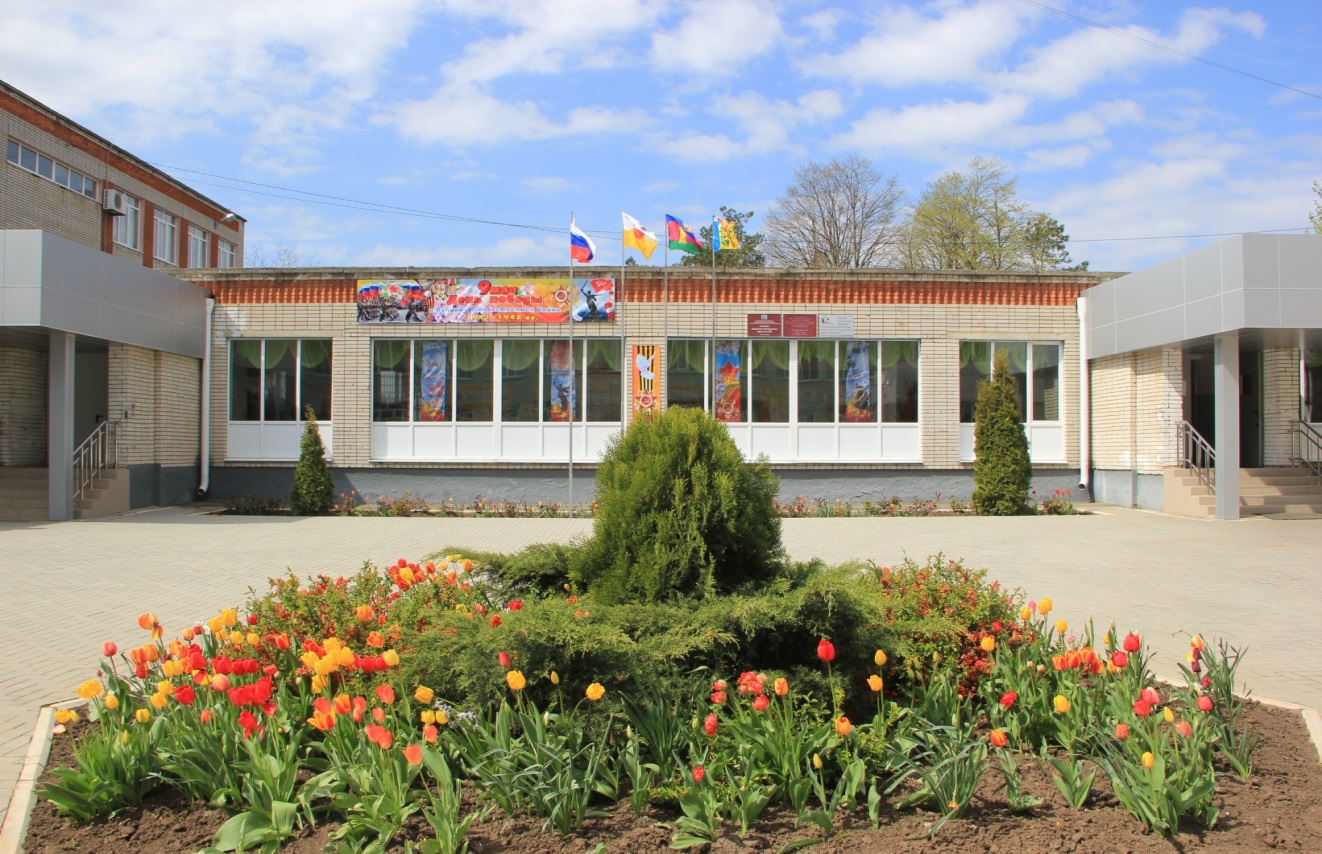                          Пояснительная запискаРабочая программа воспитания является обязательной частью ООП начального, общего и среднего образования. Рабочая программа воспитания соответствует требованиям ФГОС НОО, ООО, СОО и разработана на основании примерной программы воспитания (одобрена решением федерального учебно-методического объединения по общему образованию ( протокол от 2 июня 2020 г. № 2/2).Программа воспитания имеет следующую структуру:             Основные разделы программы:Раздел 1. Особенности организуемого в школе воспитательного процессаРаздел 2. Цель и задачи воспитанияРаздел 3. Виды, формы и содержание деятельности:              Инвариантные модули:Классное руководство;Курсы внеурочной деятельности;Работа с родителями;Самоуправление;Профориентация;               Вариативные модули:Ключевые общешкольные дела;Детские общественные объединения;Школьные медиа;Экскурсии, экспедиции, походы;Организация предметно-эстетической среды;Профилактика.Рабочая программа воспитания направлена на развитие личности обучающихся, в том числе на духовно-нравственное развитие, укрепление психического здоровья и физическое воспитание, достижение результатов освоения обучающимися образовательной программы НОО, ООО,СОО.Программа является открытым документом, что предполагает возможность внесения в нее изменений по причинам, связанным с изменениями во внешней или внутренней среды школы.Раздел 1. Особенности организуемого в школе воспитательного         процесса. « Уклад есть некий устоявшийся порядок жизнедеятельности школы как социального института»                                                                                                     А.Н.Тубельский       Муниципальное  бюджетное общеобразовательное учреждение муниципального образования город Краснодар средняя общеобразовательная  школа  № 24 имени  Тимофеева Федора Ивановича была открыта 1 сентября 1977 года. В настоящее время в ней обучается  940     человека. Директор школы  Кукушкина Ирина Николаевна.    В 2017 году школе присвоено имя первого директора, ветерана Великой Отечественной войны Тимофеева Федора Ивановича.     Школа расположена в густонаселенном Карасунском внутригородском округе, где проживают в основном рабочие, служащие и представители мелкого и среднего бизнеса. Национальный состав однороден ( абсолютное большинство русских).     В школе работают  47   педагогов, из них   имеют высшую и первую квалификационную категорию. Среди них: два Заслуженных учителя РФ: Лещенко Н.И.- учитель математики; Сизова С.Н.-учитель русского языка и литературы, Заслуженный учитель Кубани Просвернина Н.В.- учитель истории и обществознания, заместитель директора  по воспитательной работе.     В школе открыты профильные классы: естественно-научный,социально-экономический,универсальный,гуманитарны, имеются девять классов казачьей направленности.     Воспитательная служба школы принимает активное участие в научно-методической работе городского научно-методического центра.  В течение восьми лет школа является опорной площадкой КНМЦ по воспитательной работе.     В основу воспитательной деятельности системы школы положена идея создания единого воспитательного пространства, в котором для каждого ученика созданы условия максимального развития с учетом его индивидуальности, где все имеет значение, где каждый , кто соприкасается с учеником, помнит о ежеминутном влиянии на процесс воспитания. Опираясь на наследие академика Л.Н.Новиковой,  где воспитательная система трактовалась как открытая, нелинейная, не директивная система, позволяющая создавать благоприятные условия для развития личности, мы создали  и много лет работаем в рамках воспитательной системы « Школа творческого взаимодействия». В 2011 году наша воспитательная система стала дипломантом первой степени Всероссийского конкурса воспитательных систем.Системообразующей  деятельностью является коллективная творческая деятельность, которая оформилась в систему общешкольных ключевых дел, проводимых по методике КТД, способная содействовать развитию каждой личности, создать необходимые условия для усиленного протекания воспитательного процесса. Особенность модели КТД  в том, что годовой ее цикл концентрируется вокруг нескольких комплексных тематических периодов. В связи с этим воспитательная работа распределяется следующим образом:Сентябрь - « Сентябрьский калейдоскоп»;Октябрь - « Нам жизнь дана на добрые дела»;Ноябрь -  « Кубань-казачий край»;Декабрь - «Новогодний калейдоскоп»;Январь - « Мы за здоровый образ жизни»;Февраль - « Славься, мое Отечество!»; Март-  « Родительский дом- начало начал»;Апрель - « Земля- мой дом родной»;Май-     « Салют, Победа»;    Традициями школы являются коллективно-творческие дела, проводимые на разных возрастных ступенях: начальная школа, средняя и старшая.   Формами организации жизнедеятельности  единого воспитательного коллектива школы выступают воспитательные центры. Это объединения по интересам - кружки и клубы, спортивные секции, их в школе более 20. Школьный хор и вокальные группы, хореографические коллективы победители городских и краевых творческих конкурсов. Центром  гражданско- патриотического воспитания является Музей Боевой Славы имени Т.Т.Хрюкина, неоднократный победитель муниципального этапа краевого конкурса на приз имени маршала Г.К. Жукова.   В школе работает Управляющий Совет, который является инициатором проведения социально значимых акций. Активно работает Общешкольный Совет родителей. Надежным партнером школы является комитет  общественного самоуправления  микрорайона школы. Активно работает  тимуровский отряд « Прометей» и волонтерский отряд « Золотое сердце».   Школа – лауреат Всероссийского  конкурса « Растим патриотов России». Победитель муниципального этапа краевого конкурса  на приз имени маршала Г,К, Жукова. Призер муниципального  этапа краевого конкурса  по возрождению казачьих традиций на Кубани. Школьной ученическое самоуправление « Успех» - неоднократный победитель детско-юношеского движения « Космо» органов школьного самоуправления.Наша главная педагогическая задача – помочь каждому нашему воспитаннику найти для себя такую деятельность, чтобы он мог приложить свой ум и пропустить каждое событие через свое сердце. Иными словами говоря, дать правильное направление сердце и уму каждого воспитанника.Раздел 2.  Цель и задачи воспитанияСовременный национальный идеал личности, воспитанный в новой российской школе, - это высоконравственный, творческий, компетентный гражданин России, принимающий судьбу Отечества как свою личную, осознающий ответственность за настоящее и будущее своей страны, укорененный в духовных и культурных традициях российского народа.  Исходя из этого воспитательного идеала, а также основываясь на базовых для нашего общества ценностях ( таких как семья, труд, отечество, природа, мир, знания, культура, здоровье. человек) формулируется общая цель воспитания в школе – личностное развитие школьников, проявляющееся:1).в усвоении ими знаний основных норм, которые общество выработало на основе этих ценностей (то есть, в усвоении им социально значимых знаний);2). в развитии их позитивных отношений к этим общественным ценностям ( то есть в развитии их социально значимых отношений);3). в приобретении ими соответствующего этим ценностям опыта поведения, опыта применения сформированных знаний и отношений на практике ( то есть в приобретении ими опыта осуществления социально значимых дел).Конкретизация общей цели воспитания применительно к возрастным особенностям школьников позволяет выделить в ней следующие целевые приоритеты, соответствующие трем уровням общего образования: 1. В воспитании детей младшего школьного возраста ( уровень начального образования) таким целевым приоритетом является создание благоприятных условий для усвоения школьниками социально значимых знаний – знаний основных норм и традиций того общества, в котором они живут.Выделение данного приоритета связано с особенностями детей младшего школьного возраста: с их потребностью самоутвердиться в своем новом социальном статусе – статусе школьника, то есть научиться соответствовать предъявляемым к носителям данного статуса нормам и принятым традициям поведения. Такого рода нормы и традиции задаются в школе педагогами и воспринимаются детьми именно как нормы и традиции поведения школьников. Знание их станет базой для развития социально значимых отношений и накопления ими опыта осуществления социально значимых дел и в дальнейшем, в подростковом и юношеском возрасте. К наиболее важным из них относятся следующие:быть любящим, послушным и отзывчивым сыном ( дочерью), братом ( сестрой), внуком (внучкой); уважать старших и заботиться о младших членах семьи; выполнять посильную для ребенка домашнюю работу, помогая старшим;быть трудолюбивым, следуя принципу « делу- время, потехе-час» как в учебных занятиях, так и в домашних делах, доводить начатое дело до конца;знать и любить  свою Родину – свой родной дом, двор. улицу, город, село, свою страну;беречь и охранять природу ( ухаживать за комнатными растениями в классе или дома, заботиться о своих домашних питомцах и, по возможности, о бездомных животных в своем дворе; подкармливать птиц в морозные зимы; не засорять бытовым мусором улицы, леса, водоемы).проявлять миролюбие – не затевать конфликтов и стремиться решать спорные вопросы, не прибегая к силе;стремиться узнавать что новое, проявлять любознательность, ценить знания;быть вежливым и опрятным, скромным и приветливым;соблюдать правила личной гигиены, режим дня, вести здоровый образ жизниуметь сопереживать, проявлять сострадание к попавшим в беду; стремиться устанавливать хорошие отношения с другими людьми; уметь прощать обиды, уважительно относиться к людям иной национальности или религиозной принадлежности, иного имущественного положения, людям с ограниченными возможностями здоровья;быть уверенным в себе, открытым и общительным, не стесняться быть в чем-то непохожим на других ребят; уметь ставить перед собой цели и проявлять инициативу, отстаивать свое мнение и действовать самостоятельно, без помощи старших.Знание младшим школьником данных социальных норм и традиций, понимание важности следования им имеет особое значение для ребенка этого возраста, поскольку облегчает его вхождение в широкий социальный мир, в открывающуюся ему систему общественных отношений.2. В воспитании детей подросткового возраста ( уровень основного общего образования) таким приоритетом является создание благоприятных условий для развития социально значимых отношений школьников, и, прежде всего, ценностных отношений:к семье как главной опоре в жизни человека и источнику его счастья;к труду как основному способу достижения жизненного благополучия человека, залогу его успешного профессионального самоопределения и ощущения уверенности в завтрашнем дне;к своему Отечеству, своей малой и большой Родине как месту, в котором человек вырос и познал первые радости и неудачи, которая завещана ему предками и которую надо беречь;к природе как источнику жизни на земле, основе самого ее существования, нуждающейся в защите и постоянном внимании со стороны человека;к миру как главному принципу человеческого общежития, условию крепкой дружбы, налаживания отношений с коллегами по работе в будущем и создания благоприятного микроклимата в своей собственной семье;к знаниям как интеллектуальному ресурсу, обеспечивающему будущее человека, как результату кропотливого, но увлекательного учебного труда;к культуре как духовному богатству общества и важному условию ощущения человеком полноты проживаемой жизни, которое дает ему чтение, музыка, искусство, театр, творческое самовыражение;к здоровью как залогу долгой и активной жизни человека. его хорошего настроения и оптимистичного взгляда на мир;к окружающим людям как безусловной и абсолютной ценности, как равноправным социальным партнерам, с которыми необходимо выстраивать доброжелательные и взаимоподдерживающие отношения, дающие человеку радость общения и позволяющие избегать чувства одиночества; к  самим себе как хозяевам свой судьбы, самоопределяющимся и самореализующимся личностям, отвечающим за свое собственное будущее.3. В воспитании детей юношеского возраста (уровень среднего общего образования) таким приоритетом является создание  благоприятных условий для приобретения школьниками опыта осуществления социально значимых дел.  Выделение данного приоритета связано с особенностями школьников юношеского возраста: с их потребностью в жизненном самоопределении, в выборе дальнейшего жизненного пути , который открывается перед ними на пороге самостоятельной взрослой жизни. Сделать правильный выбор старшеклассникам поможет имеющийся у них реальный практический опыт, который они могут приобрести ,в том числе, и в школе. Важно, чтобы опыт оказался социально значимым, так как именно он поможет гармоничному вхождению школьников во взрослую жизнь окружающего их общества. Это:опыт дел, направленных на заботу о своей семье, родных и близких;трудовой опыт, опыт участия в производственной практике;опыт дел, направленных на пользу своему родному городу , стране в целом, опыт деятельного выражения собственной гражданской позиции;опыт природоохранных дел;опыт разрешения возникающих конфликтных ситуаций в школе и дома, на улице;опыт самостоятельного приобретения новых знаний, проведения научных исследований, опыт проектной деятельности;опыт изучения, защиты и восстановления культурного наследия человечества, опыт создания собственных произведений культуры, опыт творческого самовыражения;опыт ведения здорового образа жизни и заботы о здоровье других людей;опыт оказания помощи окружающим , заботы о малышах или пожилых людях, волонтерский опыт;опыт самопознания и самоанализа, опыт социально приемлемого самовыражения и самореализации.Достижению поставленной цели воспитания школьников будет способствовать решение следующих основных задач.1.Реализовывать воспитательные возможности общешкольных ключевых дел, поддерживать традиции их коллективного планирования, организации, проведения и анализа в школьном сообществе;2.реализовывать потенциал классного руководства в воспитании школьников, поддерживать активное участие классных сообществ в жизни школы;3.вовлекать школьников в кружки, секции, клубы, студии и иные объединения, работающие по школьным программам внеурочной деятельности, реализовывать их воспитательные возможности;4.использовать в воспитании детей возможности школьного урока, поддерживать использование на уроках интерактивных форм занятий с учащимися;5.инициировать и поддерживать ученическое самоуправление-как на уровне школы, так и на уровне классных сообществ;6.поддерживать деятельность функционирующих на базе школы детских общественных объединений и организаций;7.организовывать для школьников экскурсии, экспедиции, походы и реализовывать их воспитательный потенциал;8.организовать работу школьных медиа, реализовывать их воспитательный потенциал;9.развивать предметно-эстетическую среду школы и реализовывать ее воспитательные возможности;10. организовывать профориентационную работу со школьниками;11.организовывать работу с семьями школьников, их родителями или законными представителями, направленную на совместное решение проблем личностного развития детей.             3. Виды, формы и содержание деятельности.                    3.1. Модуль « Классное руководство».    Осуществляя работу с классом, педагог (классный руководитель, воспитатель, наставник, тьютор) организует работу с коллективом класса: индивидуальную работу с учащимися вверенного ему класса; работу с учителями, преподающими в данном классе; работу с родителями учащихся.    Работа с классным коллективом:инициирование и поддержка участия класса в общешкольных ключевых делах, оказание необходимой помощи детям в их подготовке, проведении и анализе;организация интересных и полезных для личностного развития ребенка совместных дел с учащимися вверенного ему класса ( познавательной, трудовой. спортивно-оздоровительной, духовно-нравственной, творческой, профориентационной направленности), позволяющие с одной стороны, - вовлечь в них детей с самыми разными потребностями и тем самым дать им возможность самореализоваться в них, а с другой, - установить и упрочить доверительные отношения с учащимися класса, стать для них значимым взрослым, задающим образцы поведения в обществе;проведение классных часов как часов плодотворного и доверительного общения педагога и школьников, основанных на принципах уважительного отношения к личности ребенка, поддержка активной позиции каждого ребенка в беседе, предоставления школьникам возможности обсуждения и принятия решений по обсуждаемой проблеме, создания благоприятной среды для общения.сплочение коллектива класса через: игры и тренинги на сплочение и командообразование: однодневные и многодневные походы и экскурсии, организуемые классными руководителями и родителями; празднования в классе дней рождения детей, включающие в себя подготовленные ученическими микрогруппами поздравления, сюрпризы, творческие подарки и розыгрыши; регулярные внутриклассные « огоньки» и вечера, дающие каждому школьнику возможность рефлексии собственного участия в жизни класса.выработка совместно со школьниками законов класса, помогающих детям освоить нормы и правила общения, которым они должны следовать в школе.Для этого в школе классные руководители на основе воспитательной программы школы и плана воспитательной работы школы разрабатывают индивидуальные воспитательные программы класса включающие:Индивидуальная работа с учащимися:изучение особенностей личностного развития учащихся класса через наблюдение за поведением школьников в их повседневной жизни, в специально создаваемых педагогических ситуациях, в играх. погружающих ребенка в мир человеческих отношений, в организуемых педагогом беседах по тем или иным нравственным проблемам; результаты наблюдения сверяются с результатами бесед классного руководителя с родителями щкольников, с преподающими в его классе учителями и школьным психологом.поддержка ребенка в решении важных для него жизненных проблем ( налаживание взаимоотношений с одноклассниками или учителями, выбор профессии, вуза и дальнейшего трудоустройства. успеваемость и т. п.), когда каждая проблема трансформируется классным руководителем в задачу для школьника, которую они совместно решают.индивидуальная работа со школьниками класса, направленная на заполнение ими личных портфолио,в которых дети не просто фиксируют свои учебные, творческие, спортивные, личностные достижения, но и в ходе индивидуальных неформальных бесед с классным руководителем в начале каждого года планируют их, а в конце гола – вместе анализируют свои успехи и неудачи.коррекция поведения ребенка через частные беседы с ним, его родителями , с другими учащимися класса; через включение в проводимые школьным психологом тренинги общения; через предложение взять на себя ответственность за то или иное поручение в классе.Работа с учителями, преподающими в классе:регулярные консультации классного руководителя с учителями-предметниками, направленные на формирование единства мнений и требований педагогов по ключевым вопросам воспитания, на предупреждение и разрешение конфликтов между учителями и учащимися;проведение мини-педсоветов, направленных на решение конкретных проблем класса и интеграцию воспитательных влияний на школьников;привлечение учителей к участию во внутриклассных делах. дающих педагогам возможность лучше узнавать и понимать своих учеников, увидев их в иной, отличной от учебной, обстановке;привлечение учителей к участию в родительских собраниях класса для объединения усилий в деле обучения и воспитания детей.Работа с родителями учащихся.регулярное информирование родителей о школьных успехах и проблемах их детей, о жизни класса в целом;помощь родителям школьников в регулировании отношений между ними, администрацией школы и учителями-предметниками;организация родительских собраний, происходящих в режиме обсуждения наиболее острых проблем обучения и воспитания школьников;создание и организация работы родительских комитетов классов, участвующих в управлении образовательной организацией и решении вопросов воспитания и обучения их детей;привлечение членов семей школьников к организации и проведению дел класса;организация на базе класса семейных праздников, конкурсов, соревнований, направленных на сплочение семьи и школы.   Модуль 3.2. «Школьный урок»Реализация педагогами воспитательного потенциала урока предполагает следующее:установление доверительных отношений между учителем и его учениками, способствующих позитивному восприятию учащимися требований и просьб учителя, привлечению их внимания к обсуждаемой проблеме на уроке информации, активизации их познавательной деятельности;побуждение школьников соблюдать на уроке общепринятые нормы поведения, правила общения со старшими и сверстниками, принципы учебной дисциплины и самоорганизации;привлечение внимания школьников к ценностному аспекту изучаемых на уроках явлений, организация их работы с получаемой на уроке социально значимой информацией – инициирование ее обсуждения, высказывания учащимися своего мнения по ее поводу, выработка своего к ней отношения;использование воспитательных возможностей содержания учебного предмета через демонстрацию детям примеров ответственного, гражданского поведения, проявления человеколюбия и добросердечности, через подбор соответствующих текстов для чтения, задач для решения, проблемных ситуаций для обсуждения в классе;применение на уроке интерактивных форм работы учащихся: интеллектуальных игр, стимулирующих познавательную мотивацию школьников; дидактического театра, где полученные на уроке знания обыгрываются в театральных постановках; дискуссий, которые дают учащимся возможность приобрести опыт ведения конструктивного диалога; групповой работы или работы в парах, которые учат школьников командной работе и взаимодействию с другими детьми;включение в урок игровых процедур, которые помогают поддержать мотивацию детей к получению знаний, налаживанию позитивных межличностных отношений в классе, помогают установлению доброжелательной атмосферы во время урока;организация шефства мотивированных и эрудированных учащихся над их неуспевающими одноклассниками, дающего школьникам социально значимый опыт сотрудничества и взаимной помощи;инициирование и поддержка исследовательской деятельности школьников в рамках реализации ими индивидуальных и групповых исследовательских проектов, что даст школьникам возможность пробрести навык самостоятельного решения теоретической проблемы, навык генерирования и оформления собственных идей, навык уважительного отношения к чужим идеям, оформленным в работах других исследователей, навык публичного выступления перед аудиторией, аргументирования и отстаивания своей точки зрения.Модуль 3.3. « Курсы внеурочной деятельности и дополнительного образования»     Воспитание на занятиях школьных курсов внеурочной деятельности и дополнительного образования осуществляется преимущественно через:вовлечение школьников в интересную и полезную для них деятельность, которая предоставит им возможность самореализоваться в ней, приобрести социально значимые знания, развит в себе важные для своего личностного развития социально значимые отношения, получить опыт участия в социально значимых делах;формирование в кружках, секциях, клубах, студиях детско-взрослых общностей, которые могли бы объединять детей и педагогов общими позитивными эмоциями и доверительными отношениями друг к другу;создание в детских объединениях традиций, задающих их членам определенные социально значимые формы поведения;поддержку в детских объединениях школьников с ярко выраженной лидерской позицией и установкой на сохранение и поддержание накопленных социально значимых традиций;поощрение педагогами детских инициатив и детского самоуправленияРеализация воспитательного потенциала курсов внеурочной деятельности происходит в рамках следующих выбранных школьниками ее видов.1. Познавательная деятельность. Курсы внеурочной деятельности, направленные на передачу школьникам социально значимых знаний, развивающие их любознательность, позволяющие привлечь их внимание к экономическим, политическим, экологическим, гуманитарным проблемам нашего общества. Это направление реализовывается через программы неаудиторной  занятости: « Эрудит», « Информатика», « Компьютер - мой друг», « Мир цифр», « ЛЕГО», « Веселый английский» и другие. Итогом работы в данном направлении является участие обучающихся в олимпиадах и конкурсах различного уровня.2.Художественное творчество. Курсы внеурочной деятельности и дополнительного образования, создающие благоприятные условия для просоциальной самореализации школьников, направленные на раскрытие их творческих способностей, формирование чувства вкуса и умения ценить прекрасное, на воспитание ценностного отношения школьников к культуре и их общее духовно-нравственное развитие. Данное направление реализуют 10 танцевальных и 7 вокальных курсов.3.Проблемно-ценностное общение. Курсы внеурочной деятельности, направленные на развитие коммуникативных компетенций школьников, воспитание у них культуры общения, развития умений слушать и слышать других, уважать чужое мнение и отстаивать свое собственное, терпимо относиться  к разнообразию взглядов людей. Это направление реализуется через участие детей в социальных акциях, мероприятиях: акция « Новогодняя открытка для пожилого человека», акция « Дай, руку, друг», акция « Поздравление ветерану он-лайн» и другие.4.Туристско-краеведческая деятельность. Курсы внеурочной деятельности, направленные на воспитание у школьников любви к своему краю, его истории, культуре, природе, на развитие самостоятельности и ответственности школьников, формирование у них навыков самообслуживающего труда. Данное направление реализует курс « Зеленый росток».5.Спортивно-оздоровительная деятельность. Курсы внеурочной деятельности, направленные на физическое развитие школьников, развитие их ценностного отношения к своему здоровью, побуждение к здоровому образу жизни, воспитание силы воли. Спортивно- оздоровительное направление реализуется через программы неаудиторной занятости: « Азбука здоровья», « Волейбол», « Футбол», « Баскетбол», работа клуба. Актуальность и востребованность данного курса трудно переоценить. Современный ребенок, чаще всего ограниченный в движении и вынужденный достаточно много времени проводить за партой или компьютером, посещающий компьютерные кружки, нуждается в движении. Это важно и для его здоровья, и для сохранения и поддержания положительных эмоций. Еженедельные игры на улице снимают часть ограничений и в области живого непосредственного общения со сверстниками.6.Трудовая деятельность. Курсы внеурочной деятельности, направленные на развитие творческих способностей школьников, воспитания у них трудолюбия и уважительного отношения к физическому труду. Данное направление реализует курс « Кулинарные истории».Выбор наиболее эффективных форм и методов работы во внеурочное время осуществляется с учетом интересов учащихся, квалификации руководителей, состояния учебно-материальной базы. Внеурочная деятельность оказывает существенное воспитательное воздействие на обучающихся: способствует возникновению у ребенка потребности в саморазвитии; формирует у ребенка готовность и привычку к творческой деятельности; повышает собственную самооценку ученика, его статус в глазах сверстников, педагогов, родителей.3.4 Модуль « Работа с родителями» Работа с родителями или законными представителями школьников осуществляется для более эффективного достижения цели воспитания, которое обеспечивается согласованием позиций семьи и школы в данном вопросе. Работа с родителями школьников осуществляется в рамках следующих видов и форм деятельности;На групповом уровне:Общешкольный Совет родителей, Управляющий Совет школы, участвующие в управлении школы и решении вопросов воспитания и социализации детей; классные родительские собрания (1-11-е классы), в тематике которых учитываются возрастные особенности детей, раскрывается накопленный опыт семейного воспитания: «Показатели нормативного и ненормативного поведения детей младшего школьного возраста», « Лишь у счастливых родителей вырастают счастливые дети», « Жизненные цели подростков. Как подготовить себя и ребенка к будущим экзаменам?», « Закон и подросток», « Профессии, которые выбирают наши дети» и т.д.;родительские гостиные, на которых обсуждаются вопросы возрастных особенностей детей, формы и способы доверительного  взаимодействия родителей с детьми, проводятся семинары, круглые столы с приглашением специалистов; родительские дни, во время которых родители могут посещать школьные и внеурочные занятия для получения представления о ходе учебно- воспитательного процесса в школе;общешкольные родительские собрания – 4 раза в год, происходящие в режиме обсуждения наиболее острых проблем нравственно- смыслового отношения школьников к собственному образованию и « образовыванию» как личности, качества школьной жизни, обучения и воспитания школьников;родительские форумы при школьном интернет- сайте, на которых обсуждаются интересующие родителей вопросы.На индивидуальном уровне:работа специалистов по запросу родителей для решения острых конфликтных ситуаций;участие родителей в педагогических консилиумах, собираемых в случае возникновения острых проблем, связанных с обучением и воспитанием конкретного ребенка;помощь со стороны родителей в подготовке и проведении общешкольных и внутриклассных мероприятий воспитательной направленности; индивидуальное консультирование с целью координации воспитательных усилий педагогов и родителей.3.5. Модуль  « Самоуправление»Поддержка детского самоуправления в школе помогает педагогам воспитывать в детях инициативность, самостоятельность, ответственность, трудолюбие, чувство собственного достоинства, а школьникам - предоставляет широкие возможности для самовыражения и самореализации. Это то, что готовит их к взрослой жизни. Поскольку учащимся младших и подростковых классов не всегда удается самостоятельно организовать свою деятельность, детское самоуправление иногда и на время может трансформироваться в детско-взрослое самоуправление.   На уровне школы:через деятельность выборного Совета учащихся, создаваемого для учета мнения школьников по вопросам управления образовательной организацией и принятия административных решений, затрагивающих их права и законные интересы;через деятельность Совета старост, объединяющего старост классов для облегчения распространения значимой для школьников информации и получения обратной связи от классных коллективов;через работу постоянно действующего школьного актива, инициирующего и организующего проведение личностно значимых для школьников событий ( соревнований, конкурсов, капустников и т.п.);через деятельность творческих советов дела, отвечающих за проведение тех или иных конкретных мероприятий, праздников, вечеров. акций и т.п;через деятельность созданной из наиболее авторитетных старшеклассников и курируемой школьным психологом группы по урегулированию конфликтных ситуаций в школе;На уровне классов:через деятельность выборных по инициативе и предложениям учащихся класса лидеров (например, старост, дежурных командиров), представляющих интересы класса в общешкольных делах и призванных координировать его работу с работой общешкольных органов самоуправления и классных руководителей;через деятельность выборных органов самоуправления, отвечающих за различные направления работы класса ( например, штаб спортивных дел, штаб творческих дел, штаб работы с младшими ребятами);через  организацию на принципах самоуправления жизни детских групп, отправляющихся в походы, экспедиции, на экскурсии, осуществляемую через систему распределяемых среди участников ответственных должностей.На индивидуальном уровне:через вовлечение школьников в планирование, организацию, проведение и анализ общешкольных и внутриклассных дел;через реализацию школьниками, взявшими на себя соответствующую роль, функций по контролю за порядком и чистотой в классе, уходом за классной комнатой, комнатными растениями.              3.6    Модуль « Профориентация»Совместная деятельность педагогов и школьников по направлению «профориентация» включает в себя профессиональное просвещение школьников; диагностику и консультирование по проблемам профориентации, организацию профессиональных проб школьников. Задача совместной деятельности педагога и ребенка – подготовить школьника к осознанному выбору своей будущей профессиональной деятельности. Создавая профориентационно значимые проблемные ситуации, формирующие готовность школьника к выбору, педагог актуализирует его профессиональное самоопределение, позитивный взгляд на труд в постиндустриальном мире, охватывающий не только профессиональную, но и вне профессиональную составляющие такой деятельности. Эта работа осуществляется через: циклы профориентационных часов общения, направленных на подготовку школьника к осознанному планированию и реализация своего профессионального будущего;профориентационные  игры: деловые игры, квесты, решение кейсов, расширяющие знания школьников о типах профессий, о способах выбора профессий; экскурсии не предприятия города, дающие школьникам начальные представления о существующих профессиях и условиях работы людей, представляющих эти профессии;посещение профоринтационных выставок, ярмарок профессий, дней открытых дверей в средних специальных учебных заведениях и вузах;организация на базе пришкольного детского лагеря отдыха профориентационных смен, в работе которых принимают участие эксперты в области профориентации и где школьники могут глубже познакомиться с теми или профессиями.совместное с педагогами изучение интернет ресурсов, посвященных выбору профессий, прохождение профоринтационного онлайн- тестирования, прохождения онлайн-курсов по интересующим профессиям.индивидуальные консультации психолога для школьников и их родителей по вопросам склонностей, дарований и иных индивидуальных особенностей детей, которые могут иметь значение в процессе выбора ими профессии; освоение школьниками основ профессии в рамках различных курсов по выбору, включенных в основную образовательную программу школы, или в рамках курсов дополнительного образования.3.7. Модуль « Ключевые общешкольные  дела»Ключевые дела - это  комплекс главных традиционных общешкольных дел, в которых принимает участие большая часть школьников и которые обязательно планируются, готовятся, проводятся и анализируются совместно с педагогами и детьми. Это не набор календарных праздников, отмечаемых в школе, а комплекс коллективных творческих дел, интересных и значимых для школьников, объединяющих их вместе с педагогами в единый коллектив. Ключевые дела обеспечивают включенность в них большого числа детей и взрослых, способствуют интенсификации их общения, ставят их в ответственную позицию к происходящему в школе. Ключевыми делами МБОУ СОШ № 24 являются: День знаний, День учителя « Славлю, тебя учитель», « Мы теперь не просто дети, мы теперь-ученики»,  Посвящение в пятиклассники « Пять звезд», « Листья желтые над школою кружатся»,  « Россия, Русь, храни себя, храни», « Припадаю, Россия, к твоей красоте», Новогодняя программа: « Новогодняя сказка», « Дай, руку, друг», « Пой, труба, про солдатскую славу», « Песня в солдатской шинели», « Девочки-красавицы, умницы-разумницы», « Знакомьтесь, это-_мы!», « Родительский дом, начало начал», « Поклонимся великим тем годам», Последний звонок, которые являются традиционными и задают весь годовой цикл жизнедеятельности школы.Для этого в школе используются следующие формы работы:    На внешкольном уровне:социальные проекты - ежегодные совместно разрабатываемые и реализуемые школьниками и педагогами комплексы дел ( благотворительной, экологической, патриотической, трудовой  направленности), ориентированные на преобразование окружающего школу социума:1.социально-благотворительная акция « Помоги другу»2.обучающиешколы, родительское сообщество и педагоги собирают корма и вещи для приюта бездомных животных « Надежный друг»3. социальная акция « Я люблю тебя, мама». Обучающие изготавливают праздничные открытки и раздают прохожим на улицах города, тем самым поздравляют с праздником женщин или напоминают от предстоящим празднике тем, кто забыл.открытые дискуссионные площадки – регулярно организуемый комплекс открытых дискуссионных площадок (детских, педагогических, родительских, совместных), на которые приглашаются представители других школ, деятели науки и культуры, представители власти, общественности и в рамках которых обсуждаются насущные поведенческие, нравственные. социальные проблемы, касающиеся жизни  школы. города, страны. проводимые для жителей микрорайона и организуемые совместно с семьями учащихся спортивные состязания. праздники. фестивали, представления. которые открывают возможности для творческой самореализации школьников и включают их в деятельную заботу об окружающих.На школьном уровне:разновозрастные сборы – ежегодные многодневные выездные события, включающие в себя комплекс коллективных творческих дел, в процессе которых складывается особая детско- взрослая общность, характеризующаяся доверительными взаимоотношениями, ответственным отношением к делу, атмосферой эмоционально- психологического комфорта. доброго юмора и общей радости.общешкольные праздники-ежегодно проводимые творческие ( театрализованные, музыкальные, литературные и т.п.) дела, связанные со значимыми для детей и педагогов знаменательными датами и в которых участвуют все классы школы.торжественные ритуалы посвящения, связанные с переходом учащихся на новую ступень образования, символизирующие приобретения ими новых социальных статусов в школе и развивающие школьную идентичность детей.капустники – театрализованные выступления педагогов, родителей и школьников с элементами доброго юмора, пародий, импровизаций на темы жизни школьников и учителей. Они создают в школе атмосферу творчества и неформального общения, способствуют  сплочению детского, педагогического и родительского сообщества школы.церемонии награждения школьников и педагогов за активное участие в жизни школы, защиту чести школы в конкурсах. соревнованиях, олимпиадах. Это способствует поощрению социальной активности детей. развитию позитивных межличностных отношений между педагогами и воспитанниками, формированию чувства доверия и уважения друг у другу.  На уровне классов:выбор и делегирование представителей классов в общешкольный совет дел, ответственных за подготовку общешкольных ключевых дел;участие школьных классов в реализации общешкольных ключевых дел:проведение в рамках класса итогового анализа детьми общешкольных ключевых дел. участие представителей классов в итоговом анализе проведенных дел на уровне общешкольных советов дела.На индивидуальном уровне:вовлечение каждого ребенка в ключевые дела школы в одной из возможных для них ролей: сценаристов, постановщиков, исполнителей, ведущих, декораторов, корреспондентов, ответственных за костюмы и оборудование и т.п.;индивидуальная помощь ребенку в освоении навыков подготовки, проведения и анализа ключевых дел;наблюдение за поведением ребенка в ситуациях подготовки, проведения и анализа ключевых дел, за его отношениями со сверстниками. старшими и младшими школьниками, с педагогами и другими взрослыми;при необходимости коррекция поведения  ребенка через частные беседы с ним, через включение его в совместную работу с другими детьми. которые могли бы стать хорошим примером для ребенка, через предложение взять в следующем ключевом деле на себя роль ответственного за тот или иной фрагмент общей работы.               3.8.  Модуль «Профилактика и безопасность»В связи со сложной ситуацией в стране, когда ученик школы подвержен различным негативным  влияниям не только с внешней стороны, но порой даже и в семье, обществу нужны коренные перемены в области профилактической работы. В школе профилактическая работа должна опираться на лучшие качества учащихся, на их достижения , пусть и небольшие.  Умение самостоятельно мыслить и принимать решения, не перекладывая собственной ответственности на других, в современной российской жизни необходимо каждому. Умение делать выбор –большой искусство, которому учатся годами. Очень часто выбор делается без участия человека, за него и совсем не в его интересах. Или по-другому: выбирают одни, а отвечают за это другие.Цель профилактической работы в школе помочь обучающимся как можно раньше увидеть проблему, научиться выбирать свой путь, научиться отвечать за свою жизнь. Требования к школе значительно возросли.  От нее требуется не только дать учащимся некоторый объем знаний, но и сформировать навыки активной жизненной позиции, в том числе потребность в самостоятельном принятии решений в различных ситуациях и готовность нести ответственность за принятые решения. На уровне школы от педагога требуется целенаправленное обучение школьников противостоять внешним отрицательным факторам, уметь формулировать и высказывать свою собственную позицию. Всегда говорить « Нет-наркотикам!»,  «Нет-алкоголю!», « Нет-табакокурению!». Школа должна сформировать у учащихся устойчивую негативную реакцию к употреблению ПВА, проводить занятия по соответствующим тематикам в наиболее доступной учащимся форме, развивать навыки поведения, обеспечивающие здоровый образ жизни.Работа на уровне школы и  класса должна проводиться по направлениям:профилактика вредных привычек;профилактические меры охраны здоровья и здорового образа жизни;профилактика употребления ПВА;профилактика нарушений в поведении и быту, на улице. в обществе;профилактика безнадзорности;работа с родителями.             3.9.  Модуль « Детские общественные объединения».Основными детскими общественными объединениями на базе школы являются: первичное отделение Общероссийской общественно-государственной детско-юношеской организации « Российское движение школьников» , которое является связующим звеном, основой для разработки единой воспитательной системы школы, учитывающей пожелания и интересы обучающихся, их родителей, учителей, школы и государства, которая направлена на социализацию подрастающего поколения, развитие самостоятельной личности молодого гражданина, формирование его позитивного мировоззрения и ориентации на личностный рост и саморазвитие для дальнейшей интеграции в общество. Ее правовой основой является ФЗ от 19.05.1995 года ( ред.от 20.12 2017) « Об общественных объединениях ( ст. 5).Воспитание в детском общественном объединении осуществляется через: утверждение и последовательную реализацию в детском общественном объединении демократических процедур ( выборы руководящих органов объединения, подотчетность выборных органов общему сбору объединения; ротация состава выборных органов), дающих ребенку возможность получить социально значимый опыт гражданского поведения;организацию общественно полезных дел, дающих детям возможность получить важный для их личностного развития опыт осуществления дел, направленных на помощь другим людям, своей школе, обществу в целом; развить в себе такие качества как внимание, забота, уважение, умение сопереживать, умение общаться. слушать и слышать других; клубные встречи - формальные и неформальные встречи членов детского объединения для обсуждения вопросов управления объединением, планирования дел в школе и микрорайоне, празднования знаменательных для членов объединения событий;поддержку и развитие в детском объединении его традиций и ритуалов, формирующих у ребенка чувство общности с другими его членами, чувство причастности к тому, что происходит в объединении ( реализуется посредством введения особой символики детского объединения, проведения ежегодной церемонии посвящения в члены детского объединения, создания и поддержки интернет-странички детского объединения в социальных сетях, организация деятельности пресс-центра, проведение традиционных огоньков- формы коллективного анализа проводимых детским объединением дел).Основными направлениями деятельности движения являются: личностное развитие, включает такие виды детской активности, как художественное творчество, научно-техническое творчество. физкультурно-спортивное направление (популяризация ЗОЖ, комплекса ГТО), мероприятия по профориентации. Для детей организуются фестивали и конкурсы, культурно- образовательные и досуговые программы, творческие проекты, работа спортивных секций, игры, семинары. РДШ будет оказывать поддержку и помогать в продвижении и развитии детских коллективов.     Гражданская активность, краеведческая деятельность, деятельность экологической направленности, проектная деятельность, поисковая работа, волонтерская и добровольческая деятельность, школа безопасности, юные инспектора движения, деятельность органов ученического самоуправления, направленная  на решение социально значимых задач.       Волонтерский отряд « Золотое сердце»- добровольное объединение обучающихся и педагогов, главной целью которого является развитие волонтерского движения в школе, формирование позитивных установок учащихся на добровольческую деятельность, организацию занятости детей для развития их самостоятельной познавательной деятельности, профилактики вредных привычек, воспитания здорового образа жизни.3.10. Модуль « Школьные медиа»   Целью школьных медиа( совместно создаваемых школьниками и педагогами средств распространения текстовой, аудио и видео информации)- развитие коммуникативной культуры школьников, формирование навыков общения и сотрудничества, поддержка творческой самореализации учащихся. Воспитательный потенциал школьных медиа реализуется в рамках следующих видов и форм деятельности: разновозрастной редакционный совет подростков, старшеклассников и консультирующих их взрослых, целью которого является освещение  через школьную газету наиболее интересных моментов жизни школы, популяризация общешкольных ключевых дел, кружков, секций, деятельности органов ученического самоуправления;школьный медиа- центр – созданная из заинтересованных добровольцев группа информационно-технической поддержки школьных мероприятий, осуществляющая видеосъемку и мультимедийное сопровождение школьных праздников, конкурсов, капустников, вечеров, дискотек;школьная интернет- группа- разновозрастное сообщество школьников и педагогов, поддерживающая интернет- сайт школы и группу в социальных сетях с целью освещения деятельности школы в информационном пространстве, привлечения внимания общественности к школе;участие школьников в конкурсах школьных медиа.                    3.11.   Модуль « Экскурсии, экспедиции, походы»Экскурсии, экспедиции, походы помогают школьнику расширить свой кругозор, получить новые знания об окружающей его социальной, культурной, природной среде, научиться уважительно и бережно относиться к ней, приобрести важный опыт социально одобряемого поведения в различных внешкольных ситуациях. На экскурсиях, в экспедициях, в походах создаются благоприятные условия для воспитания у подростков самостоятельности и ответственности, формирования у них навыков самообслуживающего труда, преодоления их инфантильности и эгоистических наклонностей, обучения рациональному использованию своего времени, сил, имущества. Эти воспитательные возможности реализуются в рамках следующих видов и форм деятельности.регулярные пешие прогулки, экскурсии или походы выходного дня, организуемые в классах их классными руководителями и родителями школьников: в музей, в картинную галерею, в  технопарк, на предприятие, на природу ( проводятся как интерактивные занятия с распределением среди школьников ролей и соответствующих им заданий, например: фотографов, разведчиков, гидов, корреспондентов, оформителей);литературные, исторические, биологические экспедиции, организуемые учителями и родителями школьников в другие города или села для углубленного изучения биографий проживавших здесь российских поэтов и писателей, произошедших здесь исторических событий, имеющих здесь природных и историко- культурных ландшафтов, флоры и фауны;поисковые экспедиции – вахты памяти, организуемые школьным поисковым отрядом к местам боев ВОВ для поиска и захоронения останков погибших советских воинов;многодневные походы, организуемые совместно с учреждениями дополнительного образования и осуществляемые с обязательным привлечением школьников к коллективному планированию, коллективной организации, коллективному проведению, и анализу туристского путешествия;турслет с участием команд, сформированных из педагогов, детей и родителей школьников; летний выездной палаточный лагерь, ориентированный на организацию активного отдыха детей, обучение навыкам выживания в дикой природе, закаливание.        3.12.  Модуль « Организация предметно - эстетической среды» Окружающая ребенка предметно-эстетическая среда МБОУ СОШ № 24 , при условии ее грамотной организации, обогащает внутренний мир ученика, способствует формированию у него чувства вкуса и стиля, создает атмосферу психологического комфорта, поднимает настроение, способствует позитивному восприятию ребенком школы. Воспитывающее влияние на ребенка осуществляется через такие формы работы с предметно- эстетической средой школы как:оформление интерьера школьных помещений ( вестибюля, коридоров, рекреаций, зала. лестничных пролетов) и их периодическая переориентация, которая может служить хорошим средством разрушения негативных установок школьников на учебные и внеучебные занятия ( оформление школы к традиционным мероприятиям ( День Знаний, Новый год, День Победы), лагерь дневного пребывания, мотивационные плакаты, уголок безопасности);размещение на стенах школы регулярно сменяемых экспозиций: творческих работ школьников, фоотоотчетов об интересных событиях, происходящих в школе ( проведенных ключевых делах, интересных экскурсиях, походах, встречах с интересными людьми и т.п.); Конкурс рисунков к знаменательным датам календаря. озеленение пришкольной территории, разбивка клумб, теннисных алей, оздоровительно-рекреационных зон, позволяющих разделить свободное пространство школы на зоны активного и тихого отдыха;создание и поддержка в рабочем состоянии в вестибюле школы стеллажей свободного книгообмена, на которые желающие дети, родители и педагоги могут выставлять для общего пользования свои книги, а также брать с них для чтения любые другие; благоустройство классных кабинетов, осуществляемое классными руководителями вместе со школьниками своих классов, позволяющее учащимся проявить свои фантазию и творческие способности, создающее повод для длительного общения классного руководителя со своими детьми;событийный дизайн – оформление пространства проведения конкретных школьных событий ( праздников, творческих вечеров, выставок т. п.)регулярная организация и проведение конкурсов творческих проектов по благоустройству различных участков пришкольной территории; акцентирование внимания школьников посредством элементов предметно-эстетической среды (стенды, плакаты) на важных для воспитания ценностях школы, ее традициях, правилах.Оформления здания школы ( Новый год, День Победы, День государственного флага, конкурс плакатов).4. Основные направления самоанализа воспитательной работы.Анализ осуществляется ежегодно силами экспертов школы с привлечением   (при необходимости и по решению администрации школы) внешних экспертов. Основными принципами, на основе которых осуществляется анализ воспитательного процесса в школе, являются:принцип гуманистической направленности осуществляемого анализа, ориентирующий экспертов на уважительное отношение, как к воспитанникам, так и педагогам, реализующим воспитательный процесс;принцип приоритета анализа сущностных сторон воспитания, ориентирующий экспертов на изучение не количественных его показателей, а качественных – таких как содержание и разнообразие деятельности, характер общения и отношений между школьниками и педагогами; принцип развивающего характера осуществляемого анализа, ориентирующий экспертов на использование его результатов для совершенствования воспитательной деятельности педагогов: грамотной постановки ими цели и задач воспитания, умелого планирования своей воспитательной работы, адекватного подбора видов, форм и содержания их совместной с детьми деятельности; принцип разделенной ответственности за результаты личностного развития школьников, ориентирующий экспертов на понимание того, что личностное развитие школьников – это результат как социального воспитания ( в котором школа участвует наряду с другими социальными институтами), так и стихийной социализации и саморазвития детей.Основными направлениями анализа организуемого в школе воспитательного процесса являются, следующие:Результаты воспитания, социализации и саморазвития школьников. Критерием, на основе которого осуществляется данный анализ, является динамика личностного развития школьников каждого класса. Осуществляется анализ классными руководителями совместно с заместителем директора по воспитательной работе с последующим обсуждением его результатов на заседании методического объединения классных руководителей. Способом получения информации о результатах воспитания, социализации и саморазвития школьников сосредотачивается на следующих вопросах:какие прежде существовавшие проблемы личностного развития школьников удалось решить за минувший учебный год; какие проблемы не удалось решить и почему;какие новые проблемы появились, над чем далее предстоит работать педагогическому коллективу.2. Состояние организуемой в школе совместной деятельности детей и взрослых. Критерием, на основе которого осуществляется данный анализ, является наличие в школе интересной, событийно насыщенной и личностно развивающей совместной деятельности детей и взрослых. Осуществляется анализ организатором по воспитательной работе, классными руководителями и родителями, хорошо знакомыми с деятельностью школы. Способы получения информации о состоянии организуемой в школе совместной деятельности детей и взрослых:беседы со школьниками и их родителями, педагогами;анкетирование;Полученные результаты обсуждаются на заседании методического объединения классных руководителей.Внимание при этом сосредотачивается на вопросах, связанных с:качеством проводимых общешкольных ключевых дел;качеством совместной деятельности классных руководителей;качеством организуемой в школе внеурочно деятельности;качеством реализации личностно развивающего потенциала школьных уроков;качеством функционирующих на базе школы детских общественных объединений;качеством проводимых в школе экскурсий, экспедиций, походов;качеством организации предметно-эстетической среды школы;качеством взаимодействия школы и семей школьников.Итогом самоанализа организуемой в школе воспитательной работы является перечень выявленных проблем, над которыми предстоит работать педагогическому коллективу, и проект направленных на это управленческих решений. Календарный план воспитательной работы                3.1.    Модуль « Классное руководство» 1-4 класс                         3.1.  Модуль « Классное руководство» 5-8 классы                        3.1. Модуль « Классное руководство» 9-11 классы    3.2. Модуль     « Школьный урок» 1-4 классы                             3.2. Модуль     « Школьный урок» 5-8классы3.2. Модуль     « Школьный урок» 9-11классы                    3.3. Модуль «Курсы внеурочной  деятельность» 1-4 классыМодуль 3.3 « Курсы внеурочной деятельности» 5-8 классыМодуль  3.3 « Курсы внеурочной деятельности»» 9-11 классы           3.4.     Модуль     «    Работа с родителями» 1-4 классы                                 3.4. Модуль     «    Работа с родителями» 5-8 классы                                3.4.    Модуль     «    Работа с родителями»  9-11 классы                               3. 5. Модуль     «Самоуправление»  1-4 классы3. 5. Модуль     «Самоуправление»  5-8 классы3. 5. Модуль     «Самоуправление»  9-11 классы   3.6. Модуль     « Профориентация» 5-8классы                               3.6.   Модуль     « Профориентация» 9-11классы                              3. 7. Модуль     « Ключевые общешкольные дела»  1-4классы 3.7. Модуль     « Ключевые общешкольные дела»  5-8классы3.7. Модуль     « Ключевые общешкольные дела»  9-11класс3.8. Модуль «Профилактика и безопасность» 1-4 классы3.8. Модуль «Профилактика и безопасность» 5-8 классы3.8. Модуль «Профилактика и безопасность» 9-11 классы3. 9. Модуль     «Детские общественные объединения»  1-4классы3. 9. Модуль     «Детские общественные объединения»  5-8 классы3. 9. Модуль     «Детские общественные объединения»  9-11 классы3.10. Модуль     «Школьные и социальные медиа » 1-4 классы                                 3.10.  Модуль     «Школьные и социальные медиа » 5-8 классы                                   3.10. Модуль     « Школьные и социальные медиа » 9-11классы                                3.11. Модуль     «Экскурсии, экспедиции, походы»1-4 классы                                3.11. Модуль     «Экскурсии, экспедиции, походы» 5-8 классы                               3.11  Модуль     «Экскурсии, экспедиции, походы» 9-11 классы                               3.12. Модуль     «Организация предметно-эстетической среды» 1-4 классы	3.11. Модуль     «Организация предметно-эстетической среды» 5-8 классы    3.11. Модуль     «Организация предметно-эстетической среды»9-11 классы№                          Содержаниестр.1.Пояснительная записка32.Основные разделы программы32.1Раздел 1. Особенности организуемого в школе воспитательного процесса2.2.Раздел 2. Цель и задачи воспитания2.3.Раздел 3. Виды, формы и содержание деятельности         Инвариантные модули:Классное руководствоШкольный урокКурсы внеурочной деятельностиРабота с родителямиСамоуправлениеПрофориентация        Вариативные модулиКлючевые общешкольные делаПрофилактика и безопасностьДетские общественные объединенияШкольные медиаЭкскурсии, экспедиции, походыОрганизация предметно-эстетической средыРаздел 4. Основные направления самоанализа3.Календарный план воспитательной работыДела, события, мероприятияКлассыОриентировочное время проведенияОтветственныеАвгустовский педагогический  совет « Профессиональный стандарт педагога. Развивающая деятельность. Планирование деятельности педагогического коллектива на 2021-2022 год.1-4августадминистрация школыЗаседание МО классных руководителей : Планирование деятельности классных руководителей на 2021-2022 год и ( по плану работы МО)1-4сентябрь, ноябрь, январь, апрель. Заместитель директора по ВР, руководитель МОФормирование социального паспорта класса и составление программы воспитания класса1-4сентябрьклассные руководители.Родительский лекторий по разработанной тематике ( по отдельному плану)1-4сентябрь-апрельМО учителей начальной школыВыборы классного самоуправления1-4сентябрь кл.руководителиКонсультации для классных руководителей: Моделирование воспитательной системы класса.1-4октябрьзаместитель директора по ВРПсихолого-педагогический консилиум по состоянию адаптации первоклассников обучению в школе.1ноябрьпедагог-психолог, кл. руководители.КТД « Мы теперь не просто дети, мы теперь-ученики»1ноябрьклассные руководители, педагог-организаторПроведение экологических акций « Сбережем планету» (сбор макулатуры, батареек)1-4в течение годаРуководитель МО, кл. руководителиВедение банка данных интересных педагогических идей.1-4постоянноМО учителей начальной школы.Ведение банка по изучению уровня воспитанности учащихся1-4постоянноклассные руководителиУчастие в проектах « Киноуроки в школах России», « Культурный марафон школьников», « Час духовности».1-4в течение года ( 1 раз в месяц)классные руководители.Тематические классные часы, согласно тематическим периодам плана воспитательной работы. 1-41 раз в месяцклассные руководителиОрганизация цикла экскурсий « Россия-Родина моя» ( посещение конкурсов и фестивалей, театров, тематических выставок) 1-4по плану работы классного руководителяклассные руководителиПроведение читательских конференций  « Добру откроются сердца» по книгам, освещающим проблемы нравственного выбора, об оказании помощи нуждающимся, забота о животных, природе.1-41 раз в четвертьклассные руководители, библиотекарь.Использование музейной педагогики города Краснодара и Краснодарского края ( организация экскурсии в музей воинской славы города и края)1-4ежегодноклассные  руководителиКТД « Россия, Русь..»4ноябрьклассные руководителиЦикл классных часов, викторин, интеллектуальных игр « Севастополь- Крым- Россия», « Города-герои»1-4с1.09.2021классные руководителиКруглый стол « Повышение компетенции классных руководителей в работе с ученическим самоуправлением»1-4декабрьруководитель МО, заместитель директора по ВРУчастие в акции « Дай, руку, друг»1-4декабрьклассные руководителиПедагогический совет « Роль и место  классного руководителя в школьной системе воспитания»январьзаместитель директора по ВРУчастие в месячнике оборонно-массовой и военно-патриотической работы.1-4февральклассные руководителиКТД « Девочки-красавицы, умницы-разумницы»3мартклассные руководители, педагоги дополнительного образованияКТД « Знакомьтесь, это-мы!2мартклассные руководители, педагоги дополнительного образованияДиагностика и анализ в работе классных руководителей: 1.Дигностика познавательных и творческих интересов учащихся.2.Диагностика интересов, представлений и ценностей учащихся.3.Диагностика взаимодействия « учитель-ученик»4.Диагностика « Профессиональная компетенция классного руководителя по проблемам воспитательной работы»1-41 раз в четвертьзаместитель директора по ВР, педагог-психолог, классные руководители.КТД « Прощание с начальной школой»4майклассные руководителиОрганизация летней занятости и отдыха детей1-4майклассные руководителиДела, события, мероприятияКлассыОриентировочное время проведенияОтветственныеАвгустовский педагогический  совет « Профессиональный стандарт педагога. Развивающая деятельность. Планирование деятельности педагогического коллектива на 2021-2022 год.5-8августадминистрация школыЗаседание МО классных руководителей : Планирование деятельности классных руководителей на 2021-2022 год и ( по плану работы МО)5-8сентябрь, ноябрь, январь, апрель. Заместитель директора по ВР, руководитель МОФормирование социального паспорта класса и составление программы воспитания класса5-8сентябрьклассные руководители.Родительский лекторий по разработанной тематике ( по отдельному плану)5-8сентябрь-апрельМО учителей 5-11классовВыборы классного самоуправления5-8сентябрь кл.руководителиКонсультации для классных руководителей: Моделирование воспитательной системы класса.5-8октябрьзаместитель директора по ВРПсихолого-педагогический консилиум по состоянию адаптации пятиклассников к обучению в основной школе.5ноябрьпедагог-психолог, кл. руководители.КТД « Пять звезд»5ноябрьклассные руководители, педагог-организаторПроведение экологических акций « Сбережем планету» (сбор макулатуры, батареек)5-8в течение годаРуководитель МО, кл. руководителиВедение банка данных интересных педагогических идей.5-8постоянноМО учителей 5-11классов.Ведение банка по изучению уровня воспитанности учащихся5-8постоянноклассные руководителиУчастие в проектах « Киноуроки в школах России», « Культурный марафон школьников», « Час духовности».5-8в течение года ( 1 раз в месяц)классные руководители.Тематические классные часы, согласно тематическим периодам плана воспитательной работы. 5-81 раз в месяцклассные руководителиОрганизация цикла экскурсий « Россия-Родина моя» ( посещение конкурсов и фестивалей, театров, тематических выставок) 5-8по плану работы классного руководителяклассные руководителиПроведение читательских конференций  « Добру откроются сердца» по книгам, освещающим проблемы нравственного выбора, об оказании помощи нуждающимся, забота о животных, природе.5-81 раз в четвертьклассные руководители, библиотекарь.Использование музейной педагогики города Краснодара и Краснодарского края ( организация экскурсии в музей воинской славы города и края)5-8ежегодноклассные  руководителиКТД « Листья желтые над школою кружатся»7ноябрьклассные руководителиКТД « Припадаю, Россия, к твоей красоте»8ноябрьклассные руководителиЦикл классных часов, викторин, интеллектуальных игр « Севастополь- Крым- Россия», « Города-герои»5-8с1.09.2021классные руководителиКруглый стол « Повышение компетенции классных руководителей в работе с ученическим самоуправл-м»5-8декабрьруководитель МО, заместитель директора по ВРУчастие в акции « Дай, руку, друг»5-8декабрьклассные руководителиПедагогический совет « Роль и место  классного руководителя в школьной системе воспитания»январьзаместитель директора по ВРУчастие в месячнике оборонно-массовой и военно-патриотической работы ( по отдельному плану)5-8февральклассные руководителиКТД « Родительский дом – начало начал»»6апрельклассные руководители, педагоги дополнительного образованияТворческий отчет коллективов дополнительного образования « Улыбки весны»5-8мартклассные руководители, педагоги дополнительного образованияДиагностика и анализ в работе классных руководителей: 1.Дигностика познавательных и творческих интересов учащихся.2.Диагностика интересов, представлений и ценностей учащихся.3.Диагностика взаимодействия « учитель-ученик»4.Диагностика « Профессиональная компетенция классного руководителя по проблемам воспитательной работы»5-81 раз в четвертьзаместитель директора по ВР, педагог-психолог, классные руководители.Проект « Доброе дело класса»5-8майклассные руководителиОрганизация летней занятости и отдыха детей5-8майклассные руководителиДела, события, мероприятияКлассыОриентировочное время проведенияОтветственныеАвгустовский педагогический  совет « Профессиональный стандарт педагога. Развивающая деятельность. Планирование деятельности педагогического коллектива на 2021-2022 год.9-11августадминистрация школыЗаседание МО классных руководителей : Планирование деятельности классных руководителей на 2021-2022 год и ( по плану работы МО)9-11сентябрь, ноябрь, январь, апрель. Заместитель директора по ВР, руководитель МОФормирование социального паспорта класса и составление программы воспитания класса9-11сентябрьклассные руководители.Родительский лекторий по разработанной тематике ( по отдельному плану)9-11сентябрь-апрельМО учителей 5-11классовВыборы классного самоуправления9-11сентябрь кл.руководителиКонсультации для классных руководителей: Моделирование воспитательной системы класса.9-11октябрьзаместитель директора по ВРПсихолого-педагогический консилиум по состоянию адаптации десятиклассников к обучению в средней школе.10ноябрьпедагог-психолог, кл. руководители.КТД « Осенний бал»9-11ноябрьклассные руководители, педагог-организаторПроведение экологических акций « Сбережем планету» (сбор макулатуры, батареек)9-11в течение годаРуководитель МО, кл. руководителиВедение банка данных интересных педагогических идей.9-11постоянноМО учителей 5-11классов.Ведение банка по изучению уровня воспитанности учащихся9-11постоянноклассные руководителиУчастие в проектах « Киноуроки в школах России», « Культурный марафон школьников», « Час духовности».9-11в течение года ( 1 раз в месяц)классные руководители.Тематические классные часы, согласно тематическим периодам плана воспитательной работы. 9-111 раз в месяцклассные руководителиОрганизация цикла экскурсий « Россия-Родина моя» ( посещение конкурсов и фестивалей, театров, тематических выставок) 9-11по плану работы классного руководителяклассные руководителиЦикл КТД « Наша история». Организация и проведение мероприятий, посвященных важнейшим событиям в истории нашей страны.9-111 раз в четвертьклассные руководители, библиотекарь.Использование музейной педагогики города Краснодара и Краснодарского края ( организация экскурсии в музей воинской славы города и края)9-11ежегодноклассные  руководителиЦикл классных часов « Я – гражданин России», получение знаний об основных правах и обязанностях граждан России.9-111 раз в четвертьклассные руководителиОрганизация встреч « Олимпийские уроки» с известными спортсменами-гандболистами, выпускниками школы.9-11февральклассные руководителиЦикл классных часов, викторин, интеллектуальных игр « Севастополь- Крым- Россия», « Города-герои»9-11с1.09.2021классные руководителиКруглый стол « Повышение компетенции классных руководителей в работе с ученическим самоуправлением»9-11декабрьруководитель МО, заместитель директора по ВРУчастие в акции « Дай, руку, друг»9-11декабрьклассные руководителиПедагогический совет « Роль и место  классного руководителя в школьной системе воспитания»январьзаместитель директора по ВРУчастие в месячнике оборонно-массовой и военно-патриотической работы ( по отдельному плану)9-11февральклассные руководителиКТД « Пой, труба, про солдатскую славу»»9-10февральклассные руководители, педагоги дополнительного образованияТворческий отчет коллективов дополнительного образования « Улыбки весны»9-11мартклассные руководители, педагоги дополнительного образованияДиагностика и анализ в работе классных руководителей: 1.Дигностика познавательных и творческих интересов учащихся.2.Диагностика интересов, представлений и ценностей учащихся.3.Диагностика взаимодействия « учитель-ученик»4.Диагностика « Профессиональная компетенция классного руководителя по проблемам воспитательной работы»9-111 раз в четвертьзаместитель директора по ВР, педагог-психолог, классные руководители.Участие в Диктанте Победы, Диспут « Цена Победы»9-11майзаместитель директора по УМР,кл. руководители.Праздник последнего школьного звонка9-11майклассные руководителиОрганизация летней занятости и отдыха детей9-10майклассные руководителиВыпускной вечер « И миг прощания прекрасен»9, 11июньзаместитель директора по ВР, педагог- организатор, классные руководители.Дела, события, мероприятияКлассыОриентировочное время проведенияОтветственныеДень Знаний « Здравствуй, новый школьный год».1-41 сентябряклассные руководителиПредметная неделя ( про графику).Руководитель МОИгра-путешествие « Родной край- Краснодарская земля».2-3ноябрьклассные руководители, педагог-организаторНеделя пятерок. Акция.2-4январьМО учителей начальной школыКнижкина неделя «Друзья моего детства».1-43 четвертьРуководитель библиотеки, кл.руководители« Что за прелесть эти сказки».1-4мартПедагог-организатор, классные руководителиИгра-путешествие по стране «Лукоморье».3-4апрельПредметное МОКонкурс чтецов « Живое слово»1-4постоянноПраздник « О, сколько нам открытий чудных, готовит просвещенья дух!».1-4майРуководитель МОКонкурс рисунков «Соблюдай правила дорожного движения», « Моя мама лучше всех», « Поклонимся великим тем годам», «Мой любимый Новый год.»1-4постоянноМО учителей начальной школы, учитель ИЗО.Экскурсии по городу с познавательной целью « Парки нашего города», « Краснодар литературный», « Краснодар музыкальный», « Екатеринар-град казачий».1-4постоянноклассные руководителиВыставка прикладного и научно-технического творчества «Этих дней не смолкнет слава»1-4февральклассные руководители, учитель технологииДела, события, мероприятияКлассыОриентировочное время проведенияОтветственныеДень Знаний « Здравствуй, новый школьный год»5-81 сентябряклассные руководителиПредметная неделя ( про графику)Руководитель МООткрытие сезона интеллектуальных игр5-8ноябрьклассные руководители, педагог-организаторУстановочная конференция НОУ5-8октябрьзам.директора по НМРШкольный этап муниципальной олимпиады школьников5-8сентябрь-октябрьзам. директора по НМРИнтеллектуальная игра « Русские народные традиции»7-8декабрьПредметные МОИнтеллектуальная игра « Кто хочет стать знатоком истории и природы родного края»6-7декабрьПредметные МОНеделя пятерок. Акция5январьМО учителей начальной школыКонкурс-викторина « Язык мой-друг мой»6-7 январьПредметные МО« Самое простое о вежливости».  «Проще простого о вежливости.»5-62-3 четвертьПредметные МОКнижкина неделя «Друзья моего детства»5-83 четвертьРуководитель библиотеки, кл.руководителиВыпуск школьной газеты « 24 школа-23 регион»5-8постоянноРуководитель редколлегииЭкскурсии на предприятия города и края.7-8постоянноклассные руководителиКонкурс чтецов « Живое слово»5-8постоянноПредметные МОПраздник « О, сколько нам открытий чудных, готовит просвещенья дух!».5-8майРуководитель МОКонкурс рисунков «Соблюдай правила дорожного движения», « Моя мама лучше всех», « Поклонимся великим тем годам», «Мой любимый Новый год».5-8постоянноМО учителей-предметников, учитель ИЗО.Экскурсии по городу с познавательной целью « Парки нашего города», « Краснодар литературный», « Краснодар музыкальный», « Екатеринодар-град казачий» и другие.5-8постоянноклассные руководителиВыставка прикладного и научно-технического творчества «Этих дней не смолкнет слава»5-8февральклассные руководители, учитель технологииДела, события, мероприятияКлассыОриентировочное время проведенияОтветственныеДень Знаний « Здравствуй, новый школьный год»9-111 сентябряклассные руководителиПредметная неделя ( про графику)Руководитель МООткрытие сезона интеллектуальных игр9-11ноябрьклассные руководители, педагог-организаторУстановочная конференция НОУ9-11октябрьзам.директора по НМРШкольный этап муниципальной олимпиады школьников9-11сентябрь-октябрьзам. директора по НМРПроведение этнографического диктанта9-11ноябрьПредметные МОПроведение теста по истории ВОВ9-11ноябрьПредметное МОДекабрьские интеллектуальные игры « Новый год у ворот»9-11декабрьМО учителей начальной школыТок-шоу «Ученому и книги в руки» (о получении высшего образования)10-113 четвертьПредметные МОЗащита проектов ( по графику)9-11март-апрельПредметные МОГоголевский фестиваль9-11мартПредметные МОПолитический театр « Пульс планеты.9-11апрельПредметные МОВыпуск школьной газеты « 24 школа-23 регион».9-11постоянноРуководитель редколлегииЭкскурсии на предприятия города и края.7-8постоянноклассные руководителиКонкурс чтецов « Живое слово»( по графику библиотечно-культурного Совета).9-11постоянноПредметные МОПраздник « О, сколько нам открытий чудных, готовит просвещенья дух!».9-11майРуководитель МОЭкскурсии по городу и краю с познавательной целью « Парки нашего города», « Краснодар литературный», « Краснодар музыкальный», « Екатеринодар-град казачий» и другие.9-11постоянноклассные руководителиВыставка прикладного и научно-технического творчества «Этих дней не смолкнет слава»9-11февральклассные руководители, учитель технологииЛитературно-музыкально-художественные гостиные, посвященные юбилеям поэтов и писателей.9-11постоянноПредметные МОСотрудничество с Кубанскими Вузами и средними учебными заведениями.9-11постоянноЗаместитель директора пр НМРНаправлениеОбъединениеКлассыОриентировочноевремяпроведениеСпортивно-оздоровительное Самбо1-4 классы1 раз в неделюАзбука здоровья1-4 классы1 раз в неделюШахматы1-4 классы1 раз в неделюОбщеинтелектуальноеИзучаем родной край1-4 классы1 раз в неделюБезопасные дороги Кубани1-4 классы1 раз в неделюГеометрия вокруг нас1-4 классы1 раз в неделюУроки нравственности и доброты1-4 классы1 раз в неделюФинансовая грамотность 4 класс1 раз в неделюДуховно-нравственноеИстория и культура кубанского казачества1-4 классы1 раз в неделюОсновы православной культуры1-3 классы1 раз в неделюНаправлениеОбъединениеКлассыОриентировочноевремяпроведениеСпортивно-оздоровительное Самбо5-8 класс1 раз в неделюПравила дорожного движения «Светофорчик»5 класс1 раз в неделюЮнармия5-6 класс1 раз в неделюСпортивно-оздоровительный мини-футбол7-8 класс1 раз в неделюСоциально – педагогическое «Я-лидер»5-6 класс1 раз в неделюШУС «Успех»7-8 класс1 раз в неделюШкола без насилия7-8 класс1 раз в неделюОбщеинтелектуальное Моделирование и конструирование техники7 класс1 раз в неделюФинансовая грамотность5-8 класс1 раз в неделюБезопасные дороги Кубани5-8 класс1 раз в неделюМузейное объединение «Поиск»7 класс1 раз в неделюДуховно-нравственноеИстория и современность кубанского казачества5-8 класс1 раз в неделюОсновы православной культуры5-8 класс1 раз в неделюНаправлениеОбъединениеКлассыОриентировочноевремяпроведениеСпортивно-оздоровительное Фитнес10-11 класс1 раз в неделюСамбо9-11 класс1 раз в неделюОбщая физическая подготовка9-11 класс1 раз в неделю1 раз в неделюСоциально – педагогическое «Я-лидер»1 раз в неделюСоциально – педагогическоеШУС «Успех»9-11 класс1 раз в неделюВолонтерский отряд «Золотое сердце»10-11 класс1 раз в неделюОбщеинтелектуальноеПрактикум по математике9 класс1 раз в неделюИндивидуальное проектирование по истории и обществознанию9 класс1 раз в неделюФинансвовая грамотность9-11 класс1 раз в неделюАнглийский язык10-11 класс1 раз в неделюБиология и профессия10-11 класс1 раз в неделюЗа страницами учебника химии10-11 класс1 раз в неделюРусский язык и культура речи9 класс1 раз в неделюПроектирование по русскому языку10 класс1 раз в неделюИспользование настольной издательской среды Pudlisher для создания профессиональных публикаций10-11 класс1 раз в неделюДела, события, мероприятияКлассыОриентировочное время проведенияОтветственныеФормирование общешкольного Совета родителей, выборы председателя. Утверждение плана работы.1-4сентябрь заместитель директора по ВР, классные руководителиУтверждение плана работы Управляющего Совета школы, выборы председателя.1-4сентябрьдиректор школы, заместитель директора по ВРВыборы классных Советов родителей.1-4сентябрьклассные руководители.Составление социальных паспортов классов и школы.1-4сентябрьклассные руководители, социальный педагогОбщешкольные родительские собрания.1-4сентябрь, ноябрь, январь, апрель заместитель директора по ВР, классные руководители.Педагогическое просвещение родителей( общешкольный родительский всеобуч)( по отдельному плану).1-4сентябрь, ноябрь, январь, апрель.МО учителей начальной школы, заместитель директора по ВРОсуществление воспитательных проектов « Я и моя семья», « Моя родословная».1-4ноябрь, апрель.ноябрь, кл.руководителиДни консультативной помощи родителям, психолого-педагогическая подготовка родителей.1-42 раза в месяцПедагог-психолог, классные руководителиВыступление психолога на общешкольном родительском собрании на темы: « Воспитание в семье и школе», « Психологический комфорт в семье и школе» и др.1-4ноябрь, апрельПедагог-психологРабота психолого- педагогического консилиума.1-4сентябрь, февральзаместитель директора по ВР, педагог-психологИнформационное оповещение родителей через школьный сайт и     социальные сети.                         1-4постоянноРуководитель МОРабота Совета профилактики с семьями, находящимися в трудной жизненной ситуации по вопросам обучения и воспитания учащихся.1-4По плану Совета профилактикизаместитель директора по ВР, социальный педагог, педагог- психологМониторинг динамики отношений детей и родителей.1-4октябрь, апрельклассные руководители, педагог-психологСовместные рейды социально- психологической службы школы, классных руководителей в проблемные семьи.1-41 раз в месяцсоциальный –педагог, классные руководителиКТД « Папа, мама ,я- спортивная семья».1-41 раз в четвертьклассные руководители, ответственный за спортивно- массовую работуКонкурс сочинений « Я люблю свою маму».1-4мартклассные руководителиКонкурс сочинений « Об отце говорю с уважением».1-4февральклассные руководителиКонкурс стихотворений и рисунков « Золотые бабушкины руки».1-4мартклассные руководителиУчастие родителей в подготовке и  проведении КТД, праздников и конкурсов.1-4в течении годаклассные руководителиКонцерт для родителей « Улыбки весны».1-4апрельпедагоги дополнительного образованияОрганизация учебных экскурсий по месту деятельности родителей1-4в течении годаклассные руководителиФотовыставка « Мои родные –защитники Отечества».1-4февраль, майклассные руководителиАнкетирование родителей. Изучение образовательных запросов детей и родителей.1-4апрельклассные руководителиПодготовка и проведение  праздника « Последний звонок» в 4 классе.4майклассные руководителиОрганизация отдыха и оздоровления опекаемых детей и детей из многодетных и малообеспеченных семей.1-4майклассные руководители, социальный педагогРемонт и оформление кабинетов.1-4сентябрь, майклассные руководители.Дела, события, мероприятияКлассыОриентировочное время проведенияОтветственныеФормирование общешкольного Совета родителей, выборы председателя. Утверждение плана работы.5-8сентябрь заместитель директора по ВР, классные руководителиУтверждение плана работы Управляющего Совета школы, выборы председателя.5-8сентябрьдиректор школы, заместитель директора по ВРВыборы классных Советов родителей.5-8сентябрьклассные руководители.Составление социальных паспортов классов и школы.5-8сентябрьклассные руководители, социальный педагогОбщешкольные родительские собрания.5-8сентябрь, ноябрь, январь, апрель заместитель директора по ВР, классные руководители.Педагогическое просвещение родителей( общешкольный родительский всеобуч)( по отдельному плану).5-8сентябрь, ноябрь, январь, апрель.МО учителей начальной школы, заместитель директора по ВРОсуществление воспитательных проектов « Я и моя семья», « Моя родословная».5-8ноябрь, апрель.ноябрь, кл.руководителиКТД « Родительский дом-начало начал».6 классыапрельклассные руководителиДни консультативной помощи родителям, психолого-педагогическая подготовка родителей.5-82 раза в месяцПедагог-психолог, классные руководителиВыступление психолога на общешкольном родительском собрании на темы: « Воспитание в семье и школе», « Психологический комфорт в семье и школе» и др.5-8ноябрь, апрельПедагог-психологРабота психолого- педагогического консилиума.5-8сентябрь, февральзаместитель директора по ВР, педагог-психологИнформационное оповещение родителей через школьный сайт и     социальные сети                         5-8постоянноРуководитель МОРабота Совета профилактики с семьями, находящимися в трудной жизненной ситуации по вопросам обучения и воспитания учащихся.5-8По плану Совета профилактикизаместитель директора по ВР, социальный педагог, педагог- психологМониторинг динамики отношений детей и родителей.5-8октябрь, апрельклассные руководители, педагог-психологСовместные рейды социально- психологической службы школы, классных руководителей в проблемные семьи.5-81 раз в месяцсоциальный –педагог, классные руководителиКТД « Папа, мама ,я- спортивная семья».5-81 раз в четвертьклассные руководители, ответственный за спортивно- массовую работуУчастие родителей в осуществлении социальных проектов: « Школьный двор», « Мой подъезд.»5-8мартклассные руководителиКонкурс сочинений « Об отце говорю с уважением».5-6февральклассные руководителиКонкурс стихотворений и рисунков « Золотые бабушкины руки».5-6мартклассные руководителиУчастие родителей в подготовке и  проведении КТД, праздников и конкурсов.5-8в течении годаклассные руководителиКонцерт для родителей « Улыбки весны».5-8апрельпедагоги дополнительного образованияОрганизация учебных экскурсий по месту деятельности родителей.5-8в течении годаклассные руководителиФотовыставка « Мои родные –защитники Отечества».5-8февраль, майклассные руководителиАнкетирование родителей. Изучение образовательных запросов детей и родителей.5-8апрельклассные руководителиПривлечение родителей к профориентационной работе.5-8майклассные руководителиОрганизация отдыха и оздоровления опекаемых детей и детей из многодетных и малообеспеченных семей.5-8майклассные руководители, социальный педагогРемонт и оформление кабинетов.5-8сентябрь, майклассные руководители.Издание памяток  для родителей  ( по материалам  родительских лекториев).5-8майзаместитель директора по ВР, педагог-психологДела, события, мероприятияКлассыОриентировочное время проведенияОтветственныеФормирование общешкольного Совета родителей, выборы председателя. Утверждение плана работы.9-11сентябрь заместитель директора по ВР, классные руководителиУтверждение плана работы Управляющего Совета школы, выборы председателя.9-11сентябрьдиректор школы, заместитель директора по ВРВыборы классных Советов родителей.9-11сентябрьклассные руководители.Составление социальных паспортов классов и школы9-11сентябрьклассные руководители, социальный педагогОбщешкольные родительские собрания9-11сентябрь, ноябрь, январь, апрель заместитель директора по ВР, классные руководители.Педагогическое просвещение родителей( общешкольный родительский всеобуч)( по отдельному плану)9-11сентябрь, ноябрь, январь, апрель.МО учителей начальной школы, заместитель директора по ВРОсуществление воспитательных проектов « Я и моя семья», « Моя родословная», « Моя семья в годы ВОВ»9-11февраль, май.ноябрь, кл.руководителиЗнакомство с профессиональной деятельностью своих родителей. Классные часы « Знакомство с профессией», организованные родителями.9-11по плану работы классных руководителейклассные руководителиДни консультативной помощи родителям, психолого-педагогическая подготовка родителей9-112 раза в месяцПедагог-психолог, классные руководителиВыступление психолога на общешкольном родительском собрании на темы: « Ценностно-ориентированный портрет одиннадцатиклассника», « Психологический комфорт в семье и школе» и др.9-11ноябрь, апрельПедагог-психологРабота психолого- педагогического консилиума9-11сентябрь, февральзаместитель директора по ВР, педагог-психологИнформационное оповещение родителей через школьный сайт и     социальные сети                         9-11постоянноРуководитель МОРабота Совета профилактики с семьями, находящимися в трудной жизненной ситуации по вопросам обучения и воспитания учащихся9-11По плану Совета профилактикизаместитель директора по ВР, социальный педагог, педагог- психологМониторинг динамики отношений детей и родителей9-11октябрь, апрельклассные руководители, педагог-психологСовместные рейды социально- психологической службы школы, классных руководителей в проблемные семьи9-111 раз в месяцсоциальный –педагог, классные руководителиКруглый стол с участием администрации школы и родительской общественности, педагогов школы, старшеклассников « Ресурсы социума для создания партнерских отношений и внесение посильной лепты в улучшение школьного уклада»9-11апрель администрация школы,классные руководителиУчастие родителей в осуществлении социальных проектов: « Школьный двор», « Мой подъезд.»9-11мартклассные руководителиКТД « Пой, труба, про солдатскую славу»»9-10февральклассные руководителиПодготовка и проведение праздника  « Вот и кончаются школьные годы» и выпускных вечеров9-11май-июнь заместитель директора по ВР,классные руководителиУчастие родителей в подготовке и  проведении КТД, праздников и конкурсов9-11в течении годаклассные руководителиКонцерт для родителей « Улыбки весны»9-11апрельпедагоги дополнительного образованияОрганизация учебных экскурсий по месту деятельности родителей9-11в течении годаклассные руководителиФотовыставка « Мои родные –защитники Отечества9-11февраль, майклассные руководителиАнкетирование родителей. Изучение образовательных запросов детей и родителей9-11апрельклассные руководителиПривлечение родителей к профориентационной работе9-11майклассные руководителиОрганизация отдыха и оздоровления опекаемых детей и детей из многодетных и малообеспеченных семей9-11майклассные руководители, социальный педагогОрганизация временного трудоустройства детей из малообеспеченных семей и ненблагополучных семей9-11май. июнь, июль, август.заместитель директора по ВР, социальный педагогРемонт и оформление кабинетов9-11сентябрь, майклассные руководители.Издание памяток  для родителей  ( по материалам  родительских лекториев)9-11майзаместитель директора по ВР, педагог-психологДела, события, мероприятияКлассыОриентировочное время проведенияОтветственныеДень Знаний « Здравствуй, новый школьный год»1-41 сентябряПедагог организатор, ШУС , классные руководители    Знакомство с положением о                           деятельности ШУС. 1-4сентябрьпедагог организатор, ШУСИгра – викторина  «Знай и непременно соблюдай правила дорожного движения».1-4сентябрьПедагог организатор, ШУС классные руководителиЗа     «Уроки добра» 1-4сентябрьПедагог организатор, ШУС классные руководителиОперация « В школу без опозданий».1-4сентябрьПедагог организатор, ШУСУчастие в подготовке и праздновании Дня города.  Акция «Мы в этом городе живём, мы этот город знаем».1-4сентябрьШУС, педагог-организатор  «Школьная территория чистоты»Трудовой десант.1-4октябрь ШУС, педагог-организатор.,  кл. руководителиАкция «Красный флажок» - дорожная безопасность. 1-4октябрьЩУС, педагог-организаторУчастие в акциях ЗОЖ 1-4октябрьШУС, Педагог организатор, Фотофестиваль «Возьмемся за руки, друзья»3-4октябрьШУС, классные руководителиПраздник « Учитель мой, пред именем твоим, позволь смиренно преклонить колени»1-4октябрьПедагог организатор, ШУС, классные руководители   Экологическая акция  « Построй дом для птиц» , «Птичья столовая».1-4ноябрьПедагог организатор, ШУСЗдоровый образ жизни – это модно! Агитбригада ШУС.4ноябрьПедагог организатор, ШУСДень матери « Моя мама лучше всех!»  ( выставка фотографий)1-4ноябрьШУСИгра-путешествие «На волшебном поезде» для начальной школы1-4ноябрьПедагог организатор, ШУСАкция « Дай руку, друг!»1-4декабрьШУСНовогодние праздники1-4декабрьПедагог организатор, ШУС, кл.рук.Конкурс новогодних газет и рисунков.1-4декабрьШУСАкция новогодних елочных украшений «Мастерская Деда Мороза»1-4декабрьШУСАкция «Ветеран живет рядом», операция « Рассвет».1-4февральСовет Музея Боевой Славы Акция «Поздравительная открытка» - поздравление с Днем защитника Отечества ветеранов.1-4февраль-майПедагог организатор, ШУСУчастие во Всероссийской акции «Подари книгу» в рамках Международного дня книгодарения1-4февральПедагог организатор, ШУСКонцерт к 8 Марта « Я славлю женщину, чье имя –мать»1-4мартШУСБеседа «Как правильно организовать свой день»1-4мартШУС  классные руководителиАкция «Библиотеке – нашу помощь»4мартПедагог организатор, ШУС, библиотекарь«Быстрее, Выше, Сильнее» ЗОЖ1-4мартШУСАкция « Земля мой дом родной»1-4апрельПедагог организатор, ШУСУчастие в акциях «Береги природу!» Конкурс рисунков.1-4апрельПедагог организатор, ШУСПроект «Игротека» 1-4 в течении годаПедагог организатор, ШУС«Мир моими глазами» «Счастье оставлю (посажу) на земле»1-4апрельПедагог организатор, ШУС, классные руководителиВыставка рисунков «Когда мы едины, мы непобедимы» 1-4апрельПедагог организатор, ШУСПроведение рейтинга «Лучший класс» (успеваемость)1-4май ШУС классные руководители«Поздравительная открытка» - поздравление ветеранов ВОВ с Днем Победы1-4майШУС, Совет Музея Боевой СлавыАкция « Школьный Бессмертный полк»1-4майПедагог организатор, ШУС Совет Музея Боевой СлавыАкция « Поздравь ветерана», «Георгиевская ленточка1-4майПедагог организатор, ШУСДела, события, мероприятияКлассыОриентировочное время проведенияОриентировочное время проведенияОтветственныеДень Знаний « Здравствуй, новый школьный год»5-81 сентября1 сентябряПедагог организатор, ШУС , классные рук.           Знакомство с положением о                           деятельности ШУС. 5-8сентябрьсентябрьпедагог организатор, ШУСФормирование активных комитетов ШУС.5-8сентябрьсентябрьПедагог организатор, ШУС,  «Школьная территория чистоты». Трудовой десант.5-8сентябрьсентябрьПедагог организатор, ШУС классные руководители     «Уроки добра» Участие в благотворительной акции «Подари улыбку».5-85-8сентябрьПедагог организатор, ШУС, Операция « В школу без опозданий».5-85-8сентябрьПедагог организатор, ШУСУчастие в подготовке к празднованию Дня города.  Разработка социальной рекламы «Чистый город – наше будущее».5-85-8сентябрьШУС, педагог-организаторПодготовка видеороликов “Поздравления ко Дню учителя”.5-85-8октябрьПедагог организатор, ШУС, Подготовка к праздничным концертам : «День Матери»,  «День учителя»,5-85-8октябрь ШУС, педагог-организатор. кл. руковод.Участие в выборах лидера школьного ученического самоуправления.5-85-8октябрьПедагог организатор, ШУС,Организация дежурства в школе. Проверка внешнего вида учащихся.5-85-8октябрьПедагог организатор, ШУС,Акция «Азбука дорожного движения» .5-85-8октябрьЩУС, педагог-организаторУчастие в акциях ЗОЖ .5-85-8октябрьШУС, Педагог организатор, Акция «День пожилого человека».5-85-8октябрьПедагог организатор, ШУС, классные рук.Фотофестиваль «Возьмемся за руки, друзья.»5-85-8октябрьШУС, классные руководителиПраздник « Учитель мой, пред именем твоим, позволь смиренно преклонить колени».5-85-8октябрьПедагог организатор, ШУС, классные рук.Участие во Всероссийской акции «Всемирный день борьбы со СПИДом».5-85-8ноябрьПедагог организатор, ШУС,Анкетирование в   классах по теме: «Вредные привычки».5-85-8ноябрьПедагог организатор, ШУС,Осенняя школа актива.5-85-8ноябрьПедагог организатор, ШУС,Всероссийский экологический субботник. Экологическая акция. Акция « Построй дом для птиц» 5-85-8ноябрьПедагог организатор, ШУСЗдоровый образ жизни – это модно!Выступление агитбригады.5-85-8ноябрьПедагог организатор, ШУСДень матери « Моя мама лучше всех!»         ( выставка фотографий)5-85-8ноябрьШУСПопуляризация профессий: тестирование, конкурсы, агитбригады, встречи с интересными людьми, 5-85-8В течение годаПедагог организатор, ШУСАкция « Дай руку, друг!»5-85-8декабрьШУСНовогодняя фантазия. (оформление фасада школы)5-85-8декабрьШУС, кл.рук.Конкурс новогодних газет и рисунков5-85-8декабрьШУСАкция новогодних елочных украшений «Мастерская Деда Мороза»5-85-8декабрьШУСАкция «Ветеран» . Посещение пожилых людей тружеников тыла, ветеранов.5-85-8февральСовет Музея Боевой СлавыТоржественная линейка, посвященная годовщине освобождения города от немецко-фашистских захватчиков. 5-85-812 февраляПедагог организатор, ШУС,Патриотический десант  «Ветеран живёт рядом» (оказание адресной помощи) Акция «Рассвет»5-85-8февральПедагог организатор, ШУСУчастие во Всероссийской акции «Подари книгу» в рамках Международного дня книгодарения5-85-8февральПедагог организатор, ШУСКонцерт к 8 Марта « Я славлю женщину, чье имя мать».5-85-8мартШУСРейд «Учебник» (проверка сохранности учебника).5-85-8Один раз в четвертьШУС  классные руководителиАкция «Библиотеке – нашу помощь».5-85-8мартШУС, библиотекарь«Быстрее.. Выше.. Сильнее» Акция  ЗОЖ.5-85-8мартШУСАкция « Земля мой дом родной».5-85-8апрельПедагог организатор, ШУСТрудовой десант « Укрась территорию школы».5-85-8апрельШУС«Гостиная для друзей»  игротека .5-85-8Один раз в четвертьПедагог организатор, ШУС,Классный уголок – отражение работы класса. Уголок Героя».5-85-8Педагог организатор, ШУС«Мир моими глазами» «Счастье оставлю (посажу) на земле». Трудовой десант.5-85-8апрельПедагог организатор, ШУС, Выставка рисунков «Когда мы едины, мы непобедимы» .5-85-8апрельШУСПроведение рейтинга «Лучший класс» (успеваемость).5-85-8май ШУС классные руководители«Поздравительная открытка» - поздравление ветеранов ВОВ с Днем Победы.5-85-8майШУС, Совет Музея Боевой СлавыАкция  «Бессмертный полк» годовщина Победы  (школьный Бессмертный полк).5-85-8майПедагог организатор, ШУС Акция « Поздравь ветерана», «Георгиевская ленточка».5-85-8майПедагог организатор, ШУСПланирование. Анализ работы. Представление предложений в совет   ШУС.5-85-8МайПедагог организатор, ШУС,Заседание ШУС по итогам работы на учебный год.5-85-8майШУС, педагог организатор, Дела, события, мероприятияКлассыОриентировочное время проведенияОтветственныеДень Знаний « Здравствуй, новый школьный год»9-111 сентябряШУС , педагог организатор, ,.    Знакомство с положением о                           деятельности ШУС. 9-11сентябрьпедагог организатор, ШУСФормирование активных комитетов ШУС9-11Педагог организатор, ШУС,  «Школьная территория чистоты»Трудовой десант.9-11сентябрьПедагог организатор, ШУС классные руковод.     «Уроки добра» Участие в благотворительной акции «Подари улыбку».9-11сентябрьПедагог организатор, ШУС классные руковод.Операция « В школу без опозданий».9-11сентябрьПедагог организатор, ШУСУчастие в подготовке к празднованию  Дня города.  Создание проекта «Мой город в будущем».9-11сентябрьШУС, педагог-организаторИзготовление поздравительных буклетов ко Дню Учителя 9-11октябрьПедагог организатор, ШУС, Подготовка к праздничным концертам : «День Матери»,  «День учителя»,9-11октябрь ШУС, педагог-организатор. кл. руководителиУчастие в выборах лидера школьного ученического самоуправления.9-11октябрьПедагог организатор, ШУС,Подготовка видеоролика «Здоров будешь – все добудешь!».9-11октябрьПедагог организатор, ШУС,Организация школьного шахматного турнира.9-11октябрьЩУС, педагог-организаторАгитбригада «Мы за ЗОЖ» в рамках проекта «Любимому городу-здоровое поколение».9-11октябрьШУС, Педагог организатор, Изготовление открыток для поздравления педагогов -пенсионеров с  Днём пожилого человека .9-11октябрьПедагог организатор, ШУС, Поздравление педагогов -пенсионеров с Днём пожилого человека.9-11октябрьШУС, классные руководителиПраздник « Учитель мой, пред именем твоим, позволь смиренно преклонить колени».9-11октябрьПедагог организатор, ШУС, классные руководителиАкция «Красная лента», посвященная всемирному Дню против СПИДа.9-11ноябрьПедагог организатор, ШУС,Игра – конкурс «Крокодил».9-11ноябрьПедагог организатор, ШУС,Беседа по классам «Твои права и обязанности».9-11ноябрьПедагог организатор, ШУС,Всероссийский экологический субботник. Экологическая акция. 9-11ноябрьПедагог организатор, ШУСЗдоровый образ жизни – это модно! Выступление агитбригады.9-11ноябрьПедагог организатор, ШУСФЛЕШМОБ - ЗОЖ9-11ноябрьШУСПопуляризация профессий: тестирование, агитбригады, встречи с интересными людьми, , экскурсии на предприятия,  посещения Дней открытых дверей в учебных заведениях.9-11В течении годаПедагог организатор, ШУСАкция «Круговая порука добра» (сбор гуманитарной помощи  детям из многодетных, малообеспеченных семей и семей, попавших в трудную жизненную ситуацию)9-11декабрьПедагог организатор, ШУС, классные руководителиОформление  школы (фасад, зал, холл)9-11декабрьПедагог организатор, ШУС, Работа творческой гостиной «В гостях у мастера»9-11декабрьШУСКВН « Новогодняя фантазия»9-11декабрьШУСАкция «Ветеран» . Посещение пожилых людей тружеников тыла, ветеранов.9-11февральСовет Музея Боевой СлавыМитинг, посвященный годовщине освобождения города от немецко-фашистских захватчиков. Акция «Рассвет».9-1112 февраляПедагог организатор, ШУС,Патриотический десант  «Ветеран живёт рядом» (оказание адресной помощи)9-11февральПедагог организатор, ШУС«Поклонимся великим тем годам» акция9-11февральПедагог организатор, ШУСКонцерт к 8 Марта9-11мартШУСИнтеллектуальная	игра ФГОС «Мой мир»9-11Один раз в четверть ( в разных  классах)ШУС  классные руководителиДень самоуправления.9-11мартПедагог организатор, ШУС, библиотекарь«Быстре, Выше ,Сильнее» ЗОЖ9-11мартШУС«Капсула времени»  (послание  в будущее).9-11апрельПедагог организатор, ШУСТрудовой десант « Укрась территорию школы».9-11апрельПедагог организатор, ШУС9-11Один раз в четвертьПедагог организатор, ШУС,Классный уголок – отражение работы класса. Уголок Героя.»9-11Педагог организатор, ШУС«Мир моими глазами» «Счастье оставлю (посажу) на земле». Трудовой десант.9-11апрельПедагог организатор, ШУС, классные руководителиАкция «Книга добра».9-11апрельПедагог организатор, ШУСПроведение рейтинга «Лучший класс» (успеваемость)9-11май ШУС классные руководителиСлет ученических объединений классов.9-11майШУС, Совет Музея Боевой СлавыАкция  «Бессмертный полк» годовщина Победы  (школьный Бессмертный полк).9-11майПедагог организатор, ШУС Совет Музея Боевой СлавыАкция « Поздравь ветерана, «Георгиевская ленточка».9-11майПедагог организатор, ШУСПланирование. Анализ работы. Представление предложений в совет   ШУС.9-11МайПедагог организатор, ШУС,Заседание ШУС по итогам работы на учебный год.9-11майПедагог организатор, ШУС,Дела, события, мероприятияКлассыОриентировочное время проведенияОтветственные«Слава рукам золотым!» Устный журнал.5-6сентябрь  библиотекарь, классные руководители.Беседа « Мой дом – наведу порядок в нем»5-7сентябрь-октябрь классные руководители.Цикл профориентационных часов общения: « Дело человеком славится». Профессии моих родителей, « В поисках будущей профессии», « Я в мире профессий», « Разделение труда. Классификация профессий», « Природные катаклизмы и деятельность человека. Профессия спасателя», « Из чего складывается трудолюбие»5-8сентябрь-май ( по плану классного руководителя) заместитель директора по ВР, классные руководители.Участие в уборке школьной территории. Трудовой десант.5-11сентябрь-май классные руководители «Книжкин праздник». Десант в школьную библиотеку.5-6октябрьклассные руководителиМир моих увлечений. Защита проектов.7-8март  классные руководители. « Что такое производство?» Экскурсии на промышленные предприятия города Краснодара.5-8по плану работы классного руководителя) классные руководители.Профориентационные мероприятия для учащихся регионального чемпионата « Молодые профессионалы» ( World Skills)7-8по необходимости  классные руководителиОрганизация экскурсий на предприятия города, научные организации, учреждения культуры, знакомство с различными профессиями.5-81 раз в четверть  классные руководителиПрофессиональное просвещение учащихся ( информация о мире профессий через сайт школы, информационный стенд).7-8 постоянно заместитель директора по УМР, классные руководители, педагог-психолог.Творческие встречи с интересными людьми « Формула успеха».5-81 раз в четверть классный, руководитель.Встречи с выпускниками школы « Учись учиться», знакомство с биографиями выпускников, показавших достойные примеры  высокого профессионализма. творческого отношения к труду и жизни.5-8февраль заместитель директора по ВР, классные руководители.Профориентационные мероприятия  в рамках работы школьной библиотеки.7-81 раз в полугодие  руководитель школьной библиотекиДиагностика учащихся по вопросам выбора профессии« Мой шаг в будущее»7-8по плану работы педагога-психологапедагог-психолог. классные руководители.Осуществление взаимодействия с учреждениями города и Центром занятости. Трудоустройство учащихся по программе.8апрель-августзаместитель директора по ВР, ответственный за трудоустройствоТренинги: Карта моего внутреннего мира, Профильное обучение, как определиться в ситуации выбора. Роль родителей в профессиональном самоопределении.» Как правильно ставить и добиваться цели.7-8октябрь, февраль, апрель.педагог-психолог, классные руководители.День земли Экологический десант.5-8апрель классные руководителиДиагностика « Каким я себя в будущем вижу».7-8сентябрь-май ( по плану работы педагога-психолога)классные руководители, педагог-психолог.Введение курса внеурочной деятельности « Тропинка в будущее»7-8в течение учебного годапедагог-психолог.Прохождение школьной практики.5-8июнь-августклассные руководителиДела, события, мероприятияКлассыОриентировочное время проведенияОтветственныеАнализ трудоустройства и поступления в учебные заведения выпускников 9-11 классов9-11сентябрь  заместитель директора по ВР, классные руководители.Анализ анкет девятиклассников и учащихся 11 класса  по вопросу выбора ими профессии и учебного заведения, с целью выявления учащихся, не имеющих профессионального плана или не определивших пути получения ими  выбранной профессии.9-11сентябрь-октябрьпедагог-психолог ,классные руководители.Предусмотреть введение внеурочной деятельности  по профориентации для учащихся 9-10 класса.9-10сентябрь заместитель директора по УМР, классные руководители.Консультации для учащихся по вопросам профессионального самоопределения.9-11в течение года( по плану работы педагога-психолога)педагог-психолог, классные руководителиПрофессия учителя « Славлю, тебя, учитель»9-11октябрьклассные руководителиПосещение ярмарки рабочих профессий.9-11сентябрь- май.  классные руководители. Анкетирование учащихся, находящихся в трудной жизненной ситуации, по вопросам выбора ими профессии.9-11по плану работы социально-психологической службы)педагог-психолог, социальный педагог, классные руководители.Профориентационные мероприятия для учащихся регионального чемпионата « Молодые профессионалы» ( World Skills)9-11по необходимости  классные руководителиОрганизация экскурсий на предприятия города, научные организации, учреждения культуры, знакомство с различными профессиями.9-111 раз в четверть  классные руководителиПрофессиональное просвещение учащихся ( информация о мире профессий через сайт школы, информационный стенд).9-11 постоянно заместитель директора по УМР, классные руководители, педагог-психолог.Посещение  учебных заведений города в рамках проведения Дня открытых дверей .9-11постоянно классный, руководитель.Встречи с выпускниками школы « Учись учиться», знакомство с биографиями выпускников, показавших достойные примеры  высокого профессионализма. творческого отношения к труду и жизни.9-11февраль заместитель директора по ВР, классные руководители.Профориентационные мероприятия  в рамках работы школьной библиотеки.9-111 раз в полугодие  руководитель школьной библиотекиДиагностика учащихся по вопросам выбора профессии« Мой шаг в будущее»9-11по плану работы педагога-психологапедагог-психолог. классные руководители.Осуществление взаимодействия с учреждениями города и Центром занятости. Трудоустройство учащихся по программе.9-11апрель-августзаместитель директора по ВР, ответственный за трудоустройствоТренинги: Карта моего внутреннего мира, Профильное обучение, как определиться в ситуации выбора. Роль родителей в профессиональном самоопределении., Как правильно ставить и добиваться цели.9-11октябрь, февраль, апрель.педагог-психолог, классные руководители.Психологический тренинг « Я сам строю свою жизнь. Менеджмент времени»10-11ноябрьпедагог-психолог, классные руководителиЦикл  профориентационных часов общения: «Особенности региональной карьеры», « Профессии, которые окружают нас», Личность и профессия, Мое будущее», Профессии вокруг. Карта профессий»., «Есть такая профессия Родину защищать» .9-11сентябрь-май ( по плану классного руководителя)классные руководителиНовое время-новые профессии. Встреча с представителями учебных заведений.9-11мартзаместитель директора  по ВР.Информационный час « Современный рынок труда»9-111 раз в месяцклассные руководителиДела, события, мероприятияКлассыОриентировочное время проведенияОтветственныеДень Знаний « Здравствуй, новый школьный год»1-41 сентябряклассные руководителиМесячник « Безопасная дорога»1-4сентябрьРуководитель МО, кл.руководителиУчастие в подготовке и праздновании Дня города « Мой Краснодар, столица края»1-4сентябрьклассные руководители, педагог-организаторАкция « Поделись теплом души твоей»1-4октябрьпедагог-организатор. кл. руководителиАкция « Примите наши поздравления»5-8октябрьпедагог-организаторКТД «Мы теперь не просто дети, мы теперь ученики»1октябрьклассные руководителиПраздник «А ну-ка, бабушки»( посвященный Дню пожилого человека)3-4октябрьклассные руководителиПраздник « Учитель мой, пред именем твоим, позволь смиренно преклонить колени»1-4октябрьзам. директора по ВРМесячник правовых знаний ( по отдельному плану)1-4ноябрьсоциально психологическая службаКТД « Россия, Русь, храни, себя храни»4ноябрьклассные руководителиДень матери « Мама, милая, мама»( выставка фотографий)1-4ноябрьШУСПраздник матери-казачкиклассы казачьей направленностиноябрьМО классов казачьей направленностиАкция « Дай руку, друг!»1-4декабрьШУСНовогодние праздники1-4декабрьзам.директора по ВР, кл.рук.Конкурс новогодних газет и рисунков1-4декабрьШУСКонкурс новогодних елочных украшений1-4декабрьШУСМесячник героико-патриотической работы « Славься, мое Отечество» ( по отдельному плану)1-4февральСовет Музея Боевой СлавыФестиваль « Где казак, там и слава»классы казачьей направленностифевральМо классов казачьей направленностиКонцерт к 8 Марта1-4мартШУСКТД « Девочки-красавицы, умницы-разумницы»3мартклассные руководителиКТД « Знакомьтесь, это мы!»2мартклассные руководителиАкция « Построй дом для птиц»1-4мартШУСАкция « Земля мой дом родной»1-4апрельМо учителей естественного циклаТворческий отчет « Улыбки весны»1-4апрельпедагоги дополнительного образованияУчастие в окружных конкурсах « Орфей» и « Хрустальная туфелька»1-4апрельпедагоги дополнительного образованияОкружной слет Жуковских отрядовотряды « Юный Жуковец»апрельСовет Музея Боевой СлавыЛинейки, посвященные окончанию учебного года1-4майклассные руководителиПраздник « Поклонимся великим тем годам»1-4майСовет Музея Боевой СлавыАкция « Школьный Бессмертный полк»1-4майСовет Музея Боевой СлавыАкция « Поздравь ветерана, «Георгиевская ленточка»1-4майСовет Музея Боевой СлавыДела, события, мероприятияКлассыОриентировочное время проведенияОтветственныеДень Знаний « Здравствуй, новый школьный год»5-81 сентябряклассные руководителиМесячник « Безопасная дорога»5-8сентябрьРуководитель МО, кл.руководителиУчастие в подготовке и праздновании Дня города « Мой Краснодар, столица края»5-8сентябрьклассные руководители, педагог-организаторАкция « Поделись теплом души твоей»5-8октябрьпедагог-организатор. кл. руководителиАкция « Примите наши поздравления»5-8октябрьпедагог-организаторКТД « Пять звезд»5октябрьклассные руководителиКТД « Листья желтые над школою кружатся»7октябрьклассные руководителиПраздник « Учитель мой, пред именем твоим, позволь смиренно преклонить колени»5-8октябрьзам. директора по ВРМесячник правовых знаний ( по отдельному плану)5-8ноябрьсоциально психологическая службаКТД « Припадаю, Россия, к твоей красоте»8ноябрьклассные руководителиФестиваль классных коллективов5-6ноябрьклассные руководителиДень матери « Мама, милая, мама»( выставка фотографий)5-8ноябрьШУСПраздник матери-казачкиклассы казачьей направленностиноябрьМО классов казачьей направленностиАкция « Дай руку, друг!»5-8декабрьШУСНовогодние праздники5-8декабрьзам.директора по ВР, кл.рук.Конкурс новогодних газет и рисунков5-8декабрьШУСКонкурс новогодних елочных украшений5-6декабрьШУСФольклорный праздник «Рождественские посиделки»7-8январьпедагог-организаторМесячник героико-патриотической работы « Славься, мое Отечество» ( по отдельному плану)5-8февральСовет Музея Боевой СлавыФестиваль « Где казак, там и слава»классы казачьей направленностифевральМо классов казачьей направленностиКонцерт к 8 Марта5-8мартШУСАкция « Земля мой дом родной»5-8апрельМо учителей естественного циклаТворческий отчет « Улыбки весны»5-8апрельпедагоги дополнительного образованияУчастие в окружных конкурсах « Орфей» и « Хрустальная туфелька»5-8апрельпедагоги дополнительного образованияОкружной слет Жуковских отрядовотряды « Юный Жуковец»апрельСовет Музея Боевой СлавыКТД « Родительский дом, начало начал»6апрельклассные руководителиЛинейки, посвященные окончанию учебного года5-8майклассные руководителиПраздник  «Поклонимся, великим тем годам»5-8майСовет Музея Боевой СлавыАкция « Школьный Бессмертный полк»5-8майСовет Музея Боевой СлавыАкция « Поздравь ветерана, «Георгиевская ленточка»5-8майСовет Музея Боевой СлавыДела, события, мероприятияКлассыОриентировочное время проведенияОтветственныеДень Знаний « Здравствуй, новый школьный год»9-111 сентябряклассные руководителиУчастие в подготовке и праздновании Дня города « Мой Краснодар, столица края»9-11сентябрьклассные руководители, педагог-организаторАкция « Поделись теплом души твоей»9-11октябрьпедагог-организатор. кл. руководителиАкция « Примите наши поздравления»ШУСоктябрьпедагог-организаторОсенний бал « Есть в осени первоначальной» 9-11октябрьклассные руководителиПраздник « Учитель мой, пред именем твоим, позволь смиренно преклонить колени»9-11октябрьзам. директора по ВРМесячник правовых знаний ( по отдельному плану)9-11ноябрьсоциально психологическая службаДень матери « Мама, милая, мама»( выставка фотографий)9-11ноябрьШУСПраздник матери-казачкиклассы казачьей направленностиноябрьМО классов казачьей направленностиАкция « Дай руку, друг!»9-11декабрьШУСНовогодние праздники9-11декабрьзам.директора по ВР, кл.рук.Конкурс новогодних газет и рисунков9-11декабрьШУСВечер встречи с выпускниками школы « Отблеск юности в сердце храни»9-11февральзаместитель директора по ВРКТД « Пой, труба, про солдатскую славу»9февральклассные руководителиМесячник героико-патриотической работы «Славься , мое Отечество»( по отдельному плану)9-11февральСовет Музея Боевой СлавыФестиваль « Где казак, там и слава»классы казачьей направленностифевральМо классов казачьей направленностиКонкурс « А, ну-ка, парни»10-11февральпедагог-организатор ОБЖКонцерт к 8 Марта9-11мартШУСКТД « А, ну-ка, девочки»10мартклассные руководителиАкция « Земля мой дом родной»9-11апрельМо учителей естественного циклаТворческий отчет « Улыбки весны»9-11апрельпедагоги дополнительного образованияУчастие в окружных конкурсах « Орфей» и « Хрустальная туфелька»9-11апрельпедагоги дополнительного образованияОкружной слет Жуковских отрядовотряды « Юный Жуковец»апрельСовет Музея Боевой СлавыПраздник последнего звонка « Вот и кончаются школьные годы»9-11майзаместитель директора по ВРПраздник « Поклонимся великим тем годам»9-11майСовет Музея Боевой СлавыАкция « Школьный Бессмертный полк»9-11майСовет Музея Боевой СлавыАкция « Поздравь ветерана, «Георгиевская ленточка9-11майСовет Музея Боевой СлавыДела, события,МероприятияклассыОриентировочноевремяпроведениеответственныеСистематическое заседание Совета Профилактики1-4 классыТретий четверг месяца Зам директора по ВРВыступления  на родительских собраниях на темы профилактики  вредных привычек и привития ЗОЖ: «Общее представление о психоактивных веществах. Почему люди употребляют психоактивные вещества. Вред табачного дыма»«Что такое алкоголь и чем опасно его употребление» «Как сохранить и укрепить здоровье ребенка», « «Здоровый ребенок – здоровое общество»1-4 классы 1 раз в четверть  Педагог-психолог, социальный педагогЕдиный классный час «Моя страна, моя Россия»1-4 классыдекабрьКлассные руководителиКлассные часы «Правила поведения в школе» «Ребенок и закон»
«Проступок и ответственность»
«Права ребенка»
«Как вести себя в общественном месте»1-4 классысентябрьКлассные руководителиКонкурс рисунков «Я ребенок – я человек!»1-4 классыдекабрьПедагог-организаторКонкурс рисунков «Мама, папа, я -здоровая семья» 1 - 4 классыноябрьПедагог-организаторКнижная выставка в библиотеке «Ваши права, дети»1-4 классыдекабрьБиблиотекарь, классные руководителиКлассные часы  по привитию ЗОЖ: «Сегодня – привычка, завтра – порок», «Гигиена труда и отдыха (режим дня, признаки переутомления, активный и пассивный отдых.)», «Режиму дня мы друзья», «О пользе утренней гимнастики», «Чистота – залог здоровья», «Уход за зубами» и т.п.    1 - 4 классы1раз в четвертьКлассные руководителиМесячник профилактики вредных привычек.2-4 классовНоябрь(по отдельному плану)Члены ШВР, социально-педагогическая службаУчастие в акции: «Телефон Доверия»1-4 классыМай Социальный педагог, члены ШВР Декада профилактики вредных привычек.1-4 классыМарт (по отдельному плану)Члены ШВРПроведение Дней Здоровья.1-4 классы1 раз в четвертьОтветственный за спортивно-массовую работуОрганизация  спортивно – массовых мероприятий школы, участие в Спартакиаде школьников 1-4 классыПо отдельному плануОтветственный за спортивно-массовую работуСоставление социального паспорта школы1-4 классыСентябрь, январьСоциальный педагогВыявление учащихся из неполных, малообеспеченных, многодетных семей, опекаемых, учащихся из семей,  находящихся в ТЖС, СОП учащихся, требующих особого педагогического внимания.1-4 классыВ течение сентябряСоциальный педагог, классные руководителиВовлечение учащихся,  находящихся в ТЖС, СОП учащихся, требующих особого педагогического внимания. ,  находящихся в ТЖС, СОП учащихся, требующих особого педагогического внимания. в кружки и секции1-4 классыВ течение годаЗам. директора по ВР, кл.руководители Проведение индивидуальных профилактических бесед о вреде пагубных привычек с учащимися, состоящими на профилактических учетах.1-4 классы1 раз в месяцСоциальный педагог, классные руководители, инспектор ОпДнУчет каникулярной  занятости учащихся учетных категорий.учащиеся, состоящие на учетеЗа 10 дней до каникулСоциальный педагогАнализ профилактической работыДекабрь, майДекабрь, майСоциальный педагогОрганизация  летнего отдыха учащихся, состоящих на профилактических учетах.учащиеся, состоящие на учетемайСоциальный педагог, классные руководителиСеминар для классных руководителей: « Семья и школа,как достичь взаимопонимания и сотрудничества», «Трудные дети – откуда берутся и что с ними делать», «Причины неуспеваемости», «Проявления отклоняющегося поведения и способы преодоления».1-4январьЗам. директора по ВР, социальный педагогДела, события,МероприятияклассыОриентировочноевремяпроведениеответственныеСистематическое заседание Совета Профилактики5-8 классыТретий четверг месяца Зам директора по ВР Выступления  на родительских собраниях на темы профилактики  вредных привычек и привития ЗОЖ: «Здоровый ребенок – здоровое общество», «Признаки употребления токсических веществ», «Атмосфера жизни семьи как фактор физического и психологического здоровья подростка», «Влияние употребления психоактивных веществ на развитие организма подростка», «Питание –основа жизни», «Гигиена питания».5-8 классы 1 раз в четверть Педагог-психолог, социальный педагогКлассные часы «Что такое Устав школы» 5-8 классысентябрьКлассные руководителиПросветительские беседы: «Ваши права, дети», «Можно ли быть свободными без ответственности», “Права и обязанности обучающихся”, 
«Я – гражданин России»,
«О культуре поведения в школе».8 классыПо отдельному плануСоциальный педагог, педагог-психолог.Беседа на тему: «Ваши права и обязанности» 6-8 классыдекабрьСоциальный педагог, классные руководителиРазработка памяток  для детей не темы: «Здоровый образ жизни», «Скажем НЕТ вредным привычкам!», «Правила поведения в школе»7-8 классыоктябрьСоциальный педагог, члены ШУС, агитбригадаРазработка памяток  для родителей «Ребенок в интернете»,  «Что делать, если...» 6-8 классыВ течении годаСоциальный педагог, педагог-психолог.Классный час «Государственная символика России»5-6 классыдекабрьКлассные руководителиАнкетирование: «Мои права и обязанности»5-8 классыдекабрьПедагог-психолог, социальный педагогПрофилактическая беседа с элементами кинолектория на тему: «Социальные и медицинские последствия употребления несовершеннолетними табачных изделий и спиртосодержащей продукции».7-8 классыОктябрьСоциальный педагог, классные руководители, инспектор ОпДнМероприятие на базе ГБУЗ НД МЗ КК ДПО № 2, профилактический проект        « Кубань вне зависимости»5 -8 классы НоябрьСпециалист по социальной работе из наркодиспансераУчастие в акциях,  проводимых КВО « Уроки для детей и их родителей», «Подросток»5-8 классысентябрьЗам. директора по ВР, кл.руководители, социальный педагогПрофилактическое мероприятие, акция     «Неделя здоровья школьника Кубани» 6-8 классыфевральСоциальный педагог, члены ШУС, агитбригадаСоциально-психологическая, командная, пошаговая,  ролевая  игра               «Интуиция».8- классыАпрель Педагог-психологПрофилактическая беседа на тему: « Компьютерная зависимость» ,  «Безопасность интернет- общения на форумах и в соцсетях»5-6  классымайПедагог-психолог, социальный педагогПрофилактическая беседа на тему                      «Причины возникновения аддиктивного поведения у подростков. Методы профилактики и лечения» Родители учащихсяПо графику проведения мероприятий в течении 2020- 2021  учебного годаЗам. директора по ВР, социальный педагогОрганизация и проведение встреч с сотрудниками правоохранительных органов. Учащиеся 7–8 классы.1 раз в четвертьЗам. директора по ВРПроведение анонимного компьютерного  экспресс-тестированияУчащиеся 8 классовПо графику департаментаобразованияПедагог-психолог, классные руководители, социальный педагогКлассные часы  по привитию ЗОЖ: «Учащиеся 5-8 классов1раз в четвертьКлассные руководители  Месячник профилактики вредных привычек.Учащиеся 5-8 классовНоябрь (по отдельному плану)Члены ШВРУчастие в акциях:1.«В нашей школе не курят»;2.«Сообщи, где торгуют смертью»3.«Всемирный день борьбы со СПИДом»4.«День борьбы с наркотиками и наркобизнесом»;5. «Неделя здоровья школьника Кубани»6.«Телефон Доверия»5-8 классы8 классы8 классы8 классы5-8 классы5-8 классыНоябрьНоябрь 1 Декабря1 МартаАпрель Май Зам. директора по ВР, социальный педагог, педагог—организатор,члены ШУСВыставка  плакатов  о ЗОЖ             «Я голосую за здоровый образ жизни».8 классыНоябрь, мартКлассные руководители, социальный педагог, педагог—организатор,члены ШУСИзготовление рекламных листовок «Альтернатива вредным привычкам» «Мы за чистый воздух»(профилактика табакокурения, ЗОЖ -2 листовки от класса)5 - 7классыноябрьКлассные руководителиПроведение компьютерного социально-психологического тестирования на предмет зависимости от табакокурения и ПАВ учащихся старше 14летдля учащихся старше 13 летПо графику департаментаобразованияПедагог-психолог, классные руководители, социальный педагогПросмотр Интернет – видео-урока   « Правовые и социальные последствия незаконного оборота наркотиков»- 7-8 классыноябрь, декабрьЗам.директора по ВР, классные руководители, социальный педагогПроведение акции «Спорт -альтернатива пагубным привычкам»5-8 классыПо отдельному плануОтветственный за спортивно-массовую работуНеделя  правового просвещения5-8 классыДекабрь (по отдельному плану)Члены ШВРДекада профилактики вредных привычек.5-8 классыМарт (по отдельному плану)Члены ШВРУчастие в акциях,  проводимых ОО КВО « Уроки для детей и их родителей», «Подросток»5-8 классысентябрьКлассные руководителиОрганизация  спортивно – массовых мероприятий школы, участие в Спартакиаде школьников. 5-8 классыПо отдельному плануОтветственный за спортивно-массовую работуВыявление учащихся из неполных, малообеспеченных, многодетных семей, опекаемых, учащихся из семей,  находящихся в ТЖС, СОП учащихся, требующих особого педагогического внимания.5-8 классыВ течение сентябряСоциальный педагог, классные руководителиВовлечение подростков в кружки и секции, учащихся из семей,  находящихся в ТЖС, СОП учащихся, требующих особого педагогического внимания.5-8 классыВ течение годаЗам. директора по ВР, кл.руководители Проведение индивидуальных профилактических бесед о вреде пагубных привычек с учащимися, состоящими на профилактических учетах.5-8 классы1 раз в месяцСоциальный педагог, классные руководители, инспектор ОпДнУчастие в краевых, окружных, городских конкурсах, посвященных борьбе с наркотиками.5-8 классыПо плану городаЗам. директора по ВР, кл.руководители, социальный педагогПринять участие в городской военно-спортивной игре «Зарница».8 классыоктябрьОтветственный по спортивно-массовой работе, кл.руководители, учитель ОБЖ Проведение дней Здоровья5-8 классы1 раз в четверть(по отдельному плануПросмотр видеофильмов по профилактике алкоголизма, токсикомании, наркомании среди учащихся на уроках ОБЖ  и биологии.7-8 классыВ течение года)Зам. директора по ВР,социальный педагог, классные руководителиУчет каникулярной  занятости учащихся учетных категорийучащиеся. состоящие на учетеЗа 10 дней до каникулЗам. директора по ВР, социальный педагогДиагностика употребления табакокурения среди учащихся 7-8 классов7-8 классыпо отдельному плануПедагог-психолог, социальный педагогАнализ профилактической работы5-8 классыДекабрь, майСоциальный педагогПомощь в трудоустройстве несовершеннолетнихучащиеся. состоящие на учетеСентябрь, май, июнь, июль, августЗам директора по ВРОрганизация  летнего отдыха учащихся, состоящих на профилактических учетах.учащиеся. состоящие на учетемайСоциальный педагог, классный руководительПоказ  видеофильма «Правовые и социальные последствия незаконного оборота наркотиков», слайд-презентации о вреде пагубных привычек8  классыНоябрьЗамдиректора по ВР, классные руководителиДела, события,МероприятияклассыОриентировочноевремяпроведениеответственныеСистематическое заседание Совета Профилактики9-11 классыТретий четверг месяца Зам директора по ВР Выступления  на родительских собраниях на темы профилактики  вредных привычек и привития ЗОЖ: «Здоровый ребенок – здоровое общество», «Признаки употребления токсических веществ», «Атмосфера жизни семьи как фактор физического и психологического здоровья подростка», «Влияние употребления психоактивных веществ на развитие организма подростка», «Здоровые родители –здоровый ребенок»9-11 классы 1 раз в четверть Педагог-психолог, социальный педагогБеседа с инспектором ОПДН на тему: «Право и закон»9-11 классыДекабрьЗам директора по ВР, инспектор ОпДН Классные часы «Устав школы – закон для ученика» «Человек, государство, закон» ,«Уголовная ответственность несовершеннолетних»
«Права ребенка в современном мире. Гарантии прав ребенка»,
«Подросток в обществе»9-11 классысентябрьКлассные руководителиПросветительские беседы: «Ваши права, дети», «Можно ли быть свободными без ответственности», «Знание –сила»9-11 классыПо отдельному плануКлассные руководители,социальный педагогАнкетирование: «Мои права и обязанности»9-11 классыдекабрьПедагог – психолог, социальный педагогМероприятие на базе ГБУЗ НД МЗ КК ДПО № 2, профилактический проект        « Кубань вне зависимости»9-11 классыНоябрьСпециалист по социальной работе из наркодиспансераПрофилактическая беседа с  элементами психологического  упражнения на тему                      « СПИД – не признаёт границ».9-11 классыдекабрьПедагог – психолог, социальный педагогПрофилактическое мероприятие, акция     «Неделя здоровья школьника Кубани» 9-11 классыфевральСоциальный педагог, члены ШУС, агидбригадаКинолекторий с элементами профилактической беседы для девушек «Тайны женской природы»». 9-11 классымартЗам директора по ВР, классный руководительСоциально-психологическая, командная, пошаговая,  ролевая  игра               «Интуиция».9-11 классыАпрель Педагог-психолог, социальный педагогПрофилактическая беседа на тему                      «Причины возникновения аддиктивного поведения у подростков. Методы профилактики и лечения» Родители учащихсяПо отдельному плануЗам директора по ВР, социальный педагогОрганизация и проведение встреч с сотрудниками правоохранительных органов. 9-11 классы1 раз в четвертьЗам директора по ВРПроведение аннонимного компьютерного  экспресс-тестирования9-11 классыПо графику департаментаобразованияПедагог-психолог, классные руководители, социальный педагогКлассные часы  по привитию ЗОЖ: «Укрепляй здоровье с молоду», «Здоровая нация – здорова вся планета», «Ущерб, нанесенный алкоголем», «Кто кого, или подросток а мире вредных привычек».9-11 классы1раз в четвертьКлассные руководителиПроектная деятельность на темы «Мой  выбор - ЗОЖ», « Жить здоровым-здорово»,       «Зависимость для слабых»9 классыноябрьКлассные руководители Месячник профилактики вредных привычек.9-11 классыНоябрь (по отдельному плану)Социальный педагог, служба ШВРУчастие в акциях:1.«В нашей школе не курят»;2.«Сообщи, где торгуют смертью»3.«Всемирный день борьбы со СПИДом»4.«День борьбы с наркотиками и наркобизнесом»;5. «Неделя здоровья школьника Кубани»6.«Телефон Доверия»9-11 классыНоябрьНоябрь 1 Декабря1 МартаАпрель Май Зам директора по ВР, социальный педагог, классные руководители, педагог—организаторОрганизация лекций, мероприятий  представителями наркодиспансера, наркоконтроля, здравоохранения.9-11 классыпо отдельному плануЗам директора по ВР, социальный педагогОрганизация лекций, мероприятий о формировании ЗОЖ с представителями МВД.9-11 классыпо отдельному плануЗам директора по ВР, социальный педагогПроведение компьютерного социально-психологического тестирования на предмет зависимости от табакокурения и ПАВ учащихся старше 14 лет9-11 классысентябрьПедагог-психолог, классные руководители, социальный педагогАнкетирование старшеклассников об отношении к табакокурению9-11 классыНоябрь Педагог-психолог Выставка  плакатов  о ЗОЖ             «Я голосую За здоровый образ жизни»9-11 классыНоябрь, мартКлассные руководителиИзготовление рекламных листовок «Альтернатива вредным привычкам» «Мы за чистый воздух» (профилактика табакокурения, ЗОЖ -2 листовки от класса).9-11 классыНоябрьКлассные руководителиПросмотр Интернет – видео-урока   « Правовые и социальные последствия незаконного оборота наркотиков»9-11 классыноябрь, декабрьЗамдиректора по ВР,классные руководители, социальный педагогПроведение акции «Спорт -альтернатива пагубным привычкам»9-11 классыПо отдельному плануОтвественный по спортивно-массовой работеНеделя  правового просвещения9-11 классыДекабрь (по отдельному плану)Служба ШВРДекада профилактики вредных привычек.9-11 классымарт (по отдельному плануСлужба ШВРУчастие в акциях,  проводимых ОО КВО « Уроки для детей и их родителей», «Подросток»9-11 классысентябрьКлассные руководителиОрганизация  спортивно – массовых мероприятий школы, участие в Спартакиаде школьников 9-11 классы По плану администрацииответственный за спортивно-массовой работу.Выявление учащихся из неполных, малообеспеченных, многодетных семей, опекаемых, учащихся из семей,  находящихся в ТЖС, СОП учащихся, требующих особого педагогического внимания.9-11 классыВ течение сентябряСоциальный педагог, классные руководителиВовлечение в кружки и секции, учащихся из семей,  находящихся в ТЖС, СОП учащихся, требующих особого педагогического внимания.9-11 классыВ течение годаЗамдиректора по ВР,классные руководители, социальный педагог. Проведение индивидуальных профилактических бесед о вреде пагубных привычек с учащимися, состоящими на профилактических учетах.9-11классы1 раз в месяцСоциальный педагог, классные руководители, инспектор ОпДНУчастие в краевых, окружных, городских конкурсах, посвященных борьбе с наркотиками.9 -11 классыПо плану городаЗам. директора по ВР, кл.руководители, социальный педагогПринять участие в городской военно-спортивной игре «Зарница»9-11классыоктябрьЗам. директора по ВР,кл.руководители, учитель ОБЖ. Проведение дней Здоровья9 -11 классы1 раз в четверть 
(по отдельному плану)Ответственный по спортивно-массовой работеПросмотр видеофильмов по профилактике алкоголизма, токсикомании, наркомании среди учащихся на уроках ОБЖ  и биологии.9-11классыВ течение годаЗам. директора по ВР,социальный педагог, классные руководителиУчет каникулярной  занятости учащихся учетных категорий9 -11 классыЗа 10 дней до каникулЗам. директора по ВР, социальный педагогАнализ профилактической работы9 -11 классыДекабрь, майСоциальный педагогПомощь в трудоустройстве несовершеннолетних9-11классыСентябрь, май, июнь, июль, августЗам директора по ВРОрганизация  летнего отдыха учащихся, состоящих на профилактических учетах.9 -11 классымайСоциальный педагог, классный руководительАнкетирование старшеклассников об отношении к табакокурению.9 -11 классыоктябрьПедагог-психолог Показ  видеофильма «Правовые и социальные последствия незаконного оборота наркотиков», слайд-презентаций о вреде пагубных привычек9 -11 классы1 раз в четвертьКлассные руководители, педагог—организатор,члены ШУСКонкурс творческих работ «Письмо курильщику»9-11 классыНоябрьПедагог—организатор, социальный педагогПроектная деятельность на темы «Мой  выбор - ЗОЖ», « Жить здоровым-здорово»,       «Зависимость для слабых»10 классыноябрьКлассные руководителиДела, события, мероприятияКлассыОриентировочное время проведенияОтветственныеВовлечение уч-ся в Российское движение школьников1-4 сентябрьКлассные руководители , координатор РДШКорректировка списков участников РДШ. 1-4 сентябрьПредседатель первичного отделения РДШКлассные собрания «Зачем вступать в РДШ»1-4сентябрьКоманда РДШЗадушевный разговор  «Что такое делать добро?»1-4       сентябрьКоманда волонтеровБеседа «Граница между добром и злом».1-4       сентябрьКоманда РДШПодготовка к Дню пожилого человека  акция  «Изготовление открыток для педагогов –пенсионеров» 1-4     октябрьВолонтеры, тимуровцы, РДШПодготовка и участие в  праздничных концертах: «День Матери»,  «День учителя»,1-4     октябрьВолонтеры, тимуровцы, РДШ«Как помочь другу» Изучение различных ситуаций и пути их решения.1-4      октябрьВолонтеры, тимуровцы, РДШ Квест  «С Днём рождения, РДШ»1-4      октябрьКоманда РДШВолонтерская мастерская «Трапеза в птичьем приюте»1-4ноябрьПедагог- организатор Волонтеры , РДШ, Агитбригада "СВЕТОФОРИК" ППД младшим школьникам. 1-4 ноябрьПедагог- организатор Волонтеры , РДШ,Веселые старты «Папа, мама, я – спортивная семья»1-4 ноябрьПедагог- организатор Волонтеры , РДШ,«Будьте здоровы» викторина - игра1-4ноябрьПедагог- организатор Волонтеры , РДШ,Игровая мастерская. Подвижные игры на переменах с младшими школьниками.1-4ноябрьПедагог- организатор Волонтеры , РДШ,«Ты не один!» Праздничный концерт в поддержку детей инвалидов и детей из малообеспеченных семей.1-4     декабрьПедагог- организатор Волонтеры , РДШ,Мастерская Деда Мороза1-4      декабрьВолонтеры , РДШ,Акция «Нуждающимся детям – мою игрушку»1-4    декабрьПедагог- организатор Волонтеры , РДШ,«ЕЛКА –ЖЕЛАНИЙ» 1-4     декабрьПедагог- организатор Волонтеры , РДШ,Праздник «Как – то раз на Новый год»1-4     декабрьВолонтеры , РДШ,Марафон добрых дел1-4 январьВолонтеры , РДШ,Акции в поддержку животных в приютах. 1-4январьПедагог- организатор Волонтеры , РДШ,Акция «Ветеран»1-4 февральТимуровцыАкция «Забота»1-4 февральВолонтеры , РДШ,День служения добру. Акция «День добра – поделись  улыбкою своей» (распространение смайликов)1-4февральПедагог – организатор, Волонтеры, активисты  РДШ,Выход отряда волонтеров с концертом  в детсвкий сад №…. «Поделись улыбкою своей» 1-4мартПедагог- организатор Волонтеры , РДШ,акция «Чужих бабушек и дедушек не бывает» Помощь престарелым, ветеранам труда и ВОВ1-4 мартПедагог- организатор Волонтеры , РДШ, ТимуровцыОрганизация интеллектуальной игры   «Умники и умницы»,1-4 мартПедагог- организатор Волонтеры , РДШ,Творческая мастерская ко Дню КосмонавтикиапрельАктивисты РДШСоставление листовок на тему: «Знай и непременно соблюдай правила дорожного движения».1-4апрельПедагог- организатор Волонтеры , РДШ,Акция «Сдай  макулатуру – спаси дерево»1-4 апрельПедагог- организатор Волонтеры , РДШ,Пропаганда здорового образа жизни «Мир без вредных привычек».   флешмоб                                  1-4 апрельПедагог- организатор Волонтеры , РДШ,Поздравление ветеранов с Днем Победы, раздача горожанам Георгиевских ленточек1-4майПедагог- организатор Волонтеры , РДШ,«С Днем Победы!» Выступление творческих коллективов.Изготовление поздравительных буклетов1-4майПедагог- организатор Волонтеры , РДШ,«Нам жизнь дана на добрые дела». Подведение итогов.1-4майПедагог- организатор Волонтеры , РДШ,Дела, события, мероприятияКлассыОриентировочное время проведенияОтветственныеВовлечение уч-ся в Российское движение школьников5-8сентябрьКлассные руководители , координатор РДШКорректировка списков                                     участников РДШ. 5-8сентябрьПредседатель первичного отделения РДШКлассные собрания «Зачем вступать в РДШ»5-8сентябрьАктив РДШ, педагог- органиаторЗадушевный разговор  «Что такое делать добро?»5-8сентябрьКоманда волонтеровОперация «УЮТ» благоустройство школьного двора   5-8сентябрьАктив РДШПодготовка к Дню пожилого человека  акция  5-8октябрьВолонтеры, тимуровцы, РДШПодготовка и участие в  праздничных концертах: «День Матери»,  «День учителя»,5-8октябрьВолонтеры, тимуровцы, РДШ«Как помочь другу» Изучение различных ситуаций и пути их решения.5-8октябрьВолонтеры, тимуровцы, РДШКвест  «С Днём рождения, РДШ»5-8октябрьАктив РДШАкция   «Чистые берега»   5-8ноябрьВолонтеры , РДШАкция ко Дню здоровья «Сегодня я спортивный волонтер!»5-8ноябрьАктив РДШ, волонтеры, педагог- организатор«Герои среди нас! Встреча с представителями всероссийского общественного поискового отряда.5-8ноябрьАктив РДШ, волонтеры, педагог- организатор«Школа волонтера» Игра – тренинг 5-8ноябрьАктив РДШ, волонтерыАкция  «Цени свою жизнь» , правила дорожного движения, ситуации, примеры…5-8ноябрьАктив РДШ, волонтеры, педагог- организатор«Ты не один!» Праздничный концерт в поддержку детей инвалидов и детей из малообеспеченных семей.5-8декабрьАктив РДШ, волонтеры, педагог- организаторМастерская Деда Мороза5-8декабрьАктивисты РДШ,Участие в организации новогодней  фотозоны5-8лекабрьАктивисты РДШ, волонтерыПраздник «Как – то раз на Новый год»5-8декабрьАктив РДШ, волонтеры,Акция «Давай научу!»Помощь неуспевающим сверстникам5-8Актив РДШ, волонтеры, педагог- организаторМарафон добрых дел5-8январьАктив РДШ, волонтеры, Акции в поддержку животных в приютах «ЕВА», «Краснодог». январьАктив РДШ, волонтеры, педагог- организаторАкция «Ветеран»февральТимуровцыАкция «Забота»февральАктивисты РДШИнтеллектуальная игра «Что? Где? Когда?». Организация, Вопросы.Актив РДШ, волонтеры, педагог- организаторВыход отряда волонтеров с концертом  в детсвкий сад №…. «Поделись улыбкою своей» 5-8мартАктив РДШ, волонтеры, педагог- организаторакция «Чужих бабушек и дедушек не бывает» Помощь престарелым, ветеранам труда и ВОВ5-8мартАктив РДШ, волонтеры, педагог- организатор ТимуровцыОрганизация интеллектуальной игры   «Умники и умницы»,5-8мартАктивисты РДШТворческая мастерская ко Дню Космонавтики5-8Активисты РДШСоставление листовок на тему: «Знай и непременно соблюдай правила дорожного движения».   5-8апрельАктив РДШ, волонтеры, педагог- организаторАкция «Сдай  макулатуру – спаси дерево»5-8апрельАктив РДШ, волонтеры, Пропаганда здорового образа жизни «Мир без вредных привычек».   флешмоб                                  5-8апрельАктив РДШ, волонтеры, педагог- организаторПоздравление ветеранов с Днем Победы, раздача горожанам Георгиевских ленточек5-8майАктив РДШ, волонтеры, педагог- организатор«С Днем Победы!» Выступление творческих коллективов.Изготовление поздравительных буклетов5-8майАктив РДШ, волонтеры, педагог- организатор«Нам жизнь дана на добрые дела». Подведение итогов.   5-8майАктив РДШ, волонтеры, педагог- организаторДела, события, мероприятияКлассыОриентировочное время проведенияОтветственныеВовлечение уч-ся в Российское движение школьников9-11сентябрьКлассные руководители , координатор РДШКорректировка списков участников РДШ. 9-11сентябрьПредседатель первичного отделения РДШКлассные собрания «Зачем вступать в РДШ»9-11сентябрьАктив РДШ, педагог-организатор«Парад проектов». Игра с участием представителей всероссийских  волонтерских движений.  9-11     сентябрьКоманда волонтеров«Каким бывает арт-волонтерство?» - игра  9-11     сентябрьАктив РДШДни единых действий в рамках городской воспитательной акции 9-11в течении годаПедагог организатор, Волонтеры, актив РДШАкция:   «Красная книга»; фотоконкурс9-11 октябрь Педагог организатор, Волонтеры, актив РДШРейд  по выполнению требований к школьной формк9-11октябрьАктив РДШПодготовка и участие в  праздничных концертах: «День Матери»,  «День учителя»,9-11октябрьВолонтеры, тимуровцы, РДШ.Квест  «С Днём рождения, РДШ»  9-11октябрьВолонтеры, тимуровцы, РДШОформление информационного стенда в фойе школы  9-11октябрьАктив РДШАкция   «Чистые берега» 9-11ноябрьВолонтеры , РДШАгитбригада «Золотое сердце» - «Мы любим ЗОЖ!»9-11ноябрьАктив РДШ, волонтеры, педагог- организатор«Герои среди нас! Встреча с представителями всероссийского общественного поискового отряда.9-11ноябрьАктив РДШ, волонтеры, педагог- организаторУчастие в выпуске школьной газеты «24 школа,23 регион»9-11ноябрьАктив РДШ, волонтерыКруглый стол «Долг и совесть»  9-11ноябрьАктив РДШ, волонтеры, педагог- организаторИнформационный семинар «Работа волонтеров в области профилактики ВИЧ среди молодежи»9-11ноябрьАктив РДШ, волонтеры, педагог- организатор«Ты не один!» Праздничный концерт в поддержку детей инвалидов и детей из малообеспеченных семей. 9-11  декабрьАктив РДШ, волонтеры, педагог- организаторМастерская Деда Мороза9-11декабрьАктивисты РДШ,Участие в организации новогодней  фотозоны9-11лекабрьАктивисты РДШ, волонтерыПраздник «Новогодняя дискотека»9-11декабрьАктив РДШ, волонтеры,Акция «Давай научу!»Помощь неуспевающим сверстникам  9-11Актив РДШ, волонтеры, педагог- организаторТворческое занятие «Мир моими глазами». Автопортрет студента.  9-11январьАктив РДШ, волонтеры, Акции в поддержку животных в приютах «ЕВА», «Краснодог». 9-11январьАктив РДШ, волонтеры, педагог- организаторФестиваль «Славься Отечество»9-11февральТимуровцы«Вахта Памяти»9-11февральАктивисты РДШПоздравление ветеранов, тружеников тыла с Днем защитника Отечества  9-11Интеллектуальная игра «Что? Где? Когда?». Организация, Вопросы.  9-11февральАктив РДШ, волонтеры, педагог- организаторВыход отряда волонтеров с концертом  в детсвкий сад №…. «Поделись улыбкою своей»  9-11мартАктив РДШ, волонтеры, педагог- организатор«День Самоуправления» 9-11мартАктив РДШ, волонтеры, педагог- организатор Организация интеллектуальной игры   «Умники и умницы»,9-11мартАктивисты РДШ«Ты не один!» Акция в поддержку детей сирот в детском доме9-11апрельАктивисты РДШАрт – Выставка «Вторичному сырью - вторая жизнь»  9-11апрельАктив РДШ, волонтеры, педагог- организаторОперация «Клумба»            Работа по благоустройству пришкольного участка  9-11апрельАктив РДШ, волонтеры, педагог- организаторАкция «Земли родной частица» сбор макулатуры9-11апрельАктив РДШ, волонтеры, «Библиотеке нашу помощь»9-11апрельАктив РДШ, волонтеры,Пропаганда здорового образа жизни «Мир без вредных привычек».флешмоб9-11апрельАктив РДШ, волонтеры, педагог- организатор«Мой мир». Игра на формирование у учащихся универсальных учебных действий.9-11апрельАктив РДШ, волонтеры, педагог- организаторМоноспектакль: «Экология и мы!»9-11апрельАктив РДШ, волонтеры,  педагог- организатор«Неделя безопасности» (интернет, ПДД,   пожарная безопасность)9-11апрельАктив РДШ, волонтеры,  педагог- организаторКонкурс листовок «Закон и порядок»9-11апрельАктив РДШ, волонтеры,  Акция «Забота» по благоустройству мемориалов и мест захоронения воинов, погибших в годы Великой Отечественной войны, локальных войн и конфликтов, возложение цветов к памятникам и мемориалам9-11майАктив РДШ, волонтеры, педагог- организатор,тимуровцыКонцерт - поздравление ветеранов, тружеников тыла с Днем Победы, раздача горожанам Георгиевских ленточек9-11майАктив РДШ, волонтеры, педагог- организатор«С Днем Победы!» Выступление творческих коллективов.  9-11майАктив РДШ, волонтеры, педагог- организатор«Нам жизнь дана на добрые дела». Подведение итогов.  9-11майАктив РДШ, волонтеры, педагог- организаторДела, события, мероприятияКлассыОриентировочное время проведенияОтветственныеОрганизационное собрание школьного Пресс-центра, выборы актива, распределение обязанностей.1-4сентябрь  руководитель школьного Пресс-центра.Выпуск школьной газеты « 24 школа, 23 регион».2-4ежемесячно  руководитель школьного Пресс-центраОрганизация постоянной фото и видеосъемки классных  и школьных мероприятий.1-4по плану работы классного руководителяклассные руководители.Оформление классных и школьных стендов.1-4в течение годапедагог-организатор, классные руководителиРазмещение на сайте школы информации о жизни школы и размещении ее в социальных сетях.1-4сентябрь- июнь. руководитель Пресс-центра, педагог- организатор, классные руководители, Обзор школьных мероприятий в школьной газете, газете « Панорама образования, на сайте школы.1-4ежемесячноруководитель Пресс-центра, педагог- организатор, классные руководителиВыпуск поздравительных газет и рисунков: Новый год, День учителя, День матери, День Победы и другие праздничные даты.1-4по необходимости педагог-организатор, классные руководителиПостоянная учеба актива школьной газеты.1-41 раз в месяц руководитель Пресс-центра, классные руководителиПодготовить и выпустить сборник стихов о войне « Нам мир завещано беречь»1-4 апрель-май руководитель МО классных руководителей, библиотекарь, классные руководители.Выпуск информационных бюллетеней « Открытия, которые потрясли мир»1-41 раз в четверть библиотекарь, актив Пресс-центра, руководитель Пресс-центра.Постоянная информация  о жизни классов « Заметки о жизни класса»1-4ежемесячноклассные руководителиОрганизация экскурсий  актива Пресс-центра  в редакцию газет « Краснодарские известия», «  Кубанские новости» и других газет.1-41 раз в полугодие  руководитель школьного Пресс-центраДела, события, мероприятияКлассыОриентировочное время проведенияОтветственныеОрганизационное собрание школьного Пресс-центра, выборы актива, распределение обязанностей.5-8сентябрь  руководитель школьного Пресс-центра.Выпуск школьной газеты « 24 школа, 23 регион».5-8ежемесячно  руководитель школьного Пресс-центраОрганизация постоянной фото и видеосъемки классных  и школьных мероприятий.5-8по плану работы классного руководителяклассные руководители.Оформление классных и школьных стендов.5-8в течение годапедагог-организатор, классные руководителиРазмещение на сайте школы информации о жизни школы и размещении ее в социальных сетях.5-8сентябрь- июнь. руководитель Пресс-центра, педагог- организатор, классные руководители, Обзор школьных мероприятий в школьной газете, газете « Панорама образования, на сайте школы.5-8ежемесячноруководитель Пресс-центра, педагог- организатор, классные руководителиВыпуск поздравительных газет и рисунков: Новый год, День учителя, День матери, День Победы и другие праздничные даты.5-8по необходимости педагог-организатор, классные руководителиПостоянная учеба актива школьной газеты.5-81 раз в месяц руководитель Пресс-центра, классные руководителиПодготовить и выпустить сборник стихов о войне « Нам мир завещано беречь»5-8 апрель-май руководитель МО классных руководителей, библиотекарь, классные руководители.Выпуск информационных бюллетеней « Открытия, которые потрясли мир»5-81 раз в четверть библиотекарь, актив Пресс-центра, руководитель Пресс-центра.Постоянная информация  о жизни классов « Заметки о жизни класса»5-8ежемесячноклассные руководителиОрганизация экскурсий  актива Пресс-центра  в редакцию газет « Краснодарские известия», «  Кубанские новости» и других газет.5-81 раз в полугодие  руководитель школьного Пресс-центраДела, события, мероприятияКлассыОриентировочное время проведенияОтветственныеОрганизационное собрание школьного Пресс-центра, выборы актива, распределение обязанностей.9-11сентябрь  руководитель школьного Пресс-центра.Выпуск школьной газеты « 24 школа, 23 регион».9-11ежемесячно  руководитель школьного Пресс-центраОрганизация постоянной фото и видеосъемки классных  и школьных мероприятий.9-11по плану работы классного руководителяклассные руководители.Оформление классных и школьных стендов.9-11в течение годапедагог-организатор, классные руководителиРазмещение на сайте школы информации о жизни школы и размещении ее в социальных сетях.9-11сентябрь- июнь. руководитель Пресс-центра, педагог- организатор, классные руководители, Обзор школьных мероприятий в школьной газете, газете « Панорама образования, на сайте школы.9-11ежемесячноруководитель Пресс-центра, педагог- организатор, классные руководителиВыпуск поздравительных газет и рисунков: Новый год, День учителя, День матери, День Победы и другие праздничные даты.9-11по необходимости педагог-организатор, классные руководителиПостоянная учеба актива школьной газеты.9-111 раз в месяц руководитель Пресс-центра, классные руководителиПодготовить и выпустить сборник стихов о войне « Нам мир завещано беречь»9-11 апрель-май руководитель МО классных руководителей, библиотекарь, классные руководители.Выпуск информационных бюллетеней « Открытия, которые потрясли мир»9-111 раз в четверть библиотекарь, актив Пресс-центра, руководитель Пресс-центра.Постоянная информация  о жизни классов « Заметки о жизни класса»9-11ежемесячноклассные руководителиОрганизация экскурсий  актива Пресс-центра  в редакцию газет « Краснодарские известия», «  Кубанские новости» и других газет.9-111 раз в полугодие  руководитель школьного Пресс-центраДела, события, мероприятияКлассыОриентировочное время проведенияОтветственныеАвтобусные экскурсии по городу и краю.1-4сентябрь- май  классные руководители Регулярные пешеходные экскурсии по Карасунскому округу « История микрорайона»1-4сентябрь-майклассные руководителиПосещение музеев, театров, выставок  города Краснодара1-4по плану работы классного руководителяклассные руководители.Организация Клуба выходного дня 1-41 раз в четвертьпедагог-организатор. Организация однодневных походов1-4сентябрь, майклассные руководители, Организация Дней здоровья1-4сентябрь, октябрь, апрель , майорганизатор спортивно- массовых мероприятий.Организация виртуальных экскурсий по музеям мира и России.1-4по плану работы классного руководителяклассные руководителиУчастие в проекте « Культурный марафон школьников»1-41 раз в месяцклассные руководителиОрганизация экскурсий по городам России2-4 май-июньклассные руководители.Проведение экскурсий « Растения школьного двора»1-4по плану кл. руководителя классные руководителиОрганизация летнего профильного лагеря « Веснушки», ориентированного на организацию активного отдыха детей.1-4май-июньзаместитель директора по ВР, начальник лагеряДела, события, мероприятияКлассыОриентировочное время проведенияОтветственныеАвтобусные экскурсии по городу и краю.5-8сентябрь- май  классные руководители Регулярные пешеходные экскурсии по Карасунскому округу « История микрорайона»5-8сентябрь-майклассные руководителиПосещение музеев, театров, выставок  города Краснодара5-8по плану работы классного руководителяклассные руководители.Организация Клуба выходного дня 5-81 раз в четвертьпедагог-организатор. Организация однодневных походов5-8сентябрь, майклассные руководители, Организация Дней здоровья5-8сентябрь, октябрь, апрель , майорганизатор спортивно- массовых мероприятий.Организация виртуальных экскурсий по музеям мира и России.5-8по плану работы классного руководителяклассные руководителиУчастие в проекте « Культурный марафон школьников»5-81 раз в месяцклассные руководителиОрганизация экскурсий по городам России5-8 май-июньклассные руководители.Проведение экскурсий « Растения школьного двора»5по плану кл. руководителя классные руководителиОрганизация летнего профильного лагеря « Веснушки», ориентированного на организацию активного отдыха детей.5-6май-июньзаместитель директора по ВР, начальник лагеряДела, события, мероприятияКлассыОриентировочное время проведенияОтветственныеАвтобусные экскурсии по городу и краю.9-11сентябрь- май  классные руководители Регулярные пешеходные экскурсии по Карасунскому округу « История микрорайона».9-11сентябрь-майклассные руководителиПосещение музеев, театров, выставок  города Краснодара.9-11по плану работы классного руководителяклассные руководители.Организация Клуба выходного дня .9-111 раз в четвертьпедагог-организатор. Организация однодневных походов по краю.9-11сентябрь, майклассные руководители, Организация Дней здоровья.9-11сентябрь, октябрь, апрель , майорганизатор спортивно- массовых мероприятий.Организация виртуальных экскурсий по музеям мира и России.9-11по плану работы классного руководителяклассные руководителиУчастие в проекте « Культурный марафон школьников».9-111 раз в месяцклассные руководителиОрганизация экскурсий по городам России9-11 май-июньклассные руководители.Организация многодневного похода по краю.9-10июнь организатор спортивно-массовых мероприятийОрганизация летнего трудового лагеря « Труд», ориентированного на организацию активного труда и отдыха детей.9-10май-июньзаместитель директора по ВР, начальник лагеряДела, события, мероприятияКлассыОриентировочное время проведенияОтветственныеФотовыставка « Люблю тебя, школа!», « Как я провел лето»1-4сентябрь педагог-организатор, классные руководителиОформление классных уголков1-4сентябрьчлены классного самоуправленияПраздничное оформление коридоров школы, окон, кабинетов (событийный дизайн)1-4по мере необходимостиклассные руководители., педагог-организатор.Оформление выставки « Славлю тебя, учитель!»1-4октябрьклассные руководители, педагог-организаторВыпуск и конкурс рисунков и настенных газет « Мой край, жемчужина России»1-4октябрьпедагог-организатор, ШУС.Оформление стенда «Школьный калейдоскоп»1-4 ноябрьМО учителей начальной школы, заместитель директора по ВРВыставка фотографий « Моя мама лучше всех»1-4ноябрь, мартпедагог-организатор, кл.руководителиСубботники и трудовые десанты по благоустройству школьного двора. Акция « Школьный двор»1-4сентябрь-июньклассные руководители, педагог-организатор.Посещение театров, музеев, выставок города  Краснодара1-4по плану кл. руководителя классные руководителиУчастие в проектах « Киноуроки в школе», «Культурный марафон школьников», Час духовности.1-4ежемесячноклассные руководителиКонкурс-выставка плодов, цветов «Фантазии осени. Чудеса из лукошка»1-4октябрьпедагог-организатор, классные руководителиТематические классные часы « Я и культура»1-4по плану классного руководителяклассный руководитель Встречи с писателями и артистами театров города.1-4по плану классного руководителяклассный руководительУчастие в КТД класса и школы, занятия дополнительным образованием в школе и ДШИ.1-4постояннопедагоги дополнительного образования, классные руководителиПраздничное оформление школы к Новому году. Конкурс новогодних газет и рисунков.1-4декабрьпедагог-организатор, классные руководителиКонкурсы на лучшую поздравительную открытку: ко дню именинника, новогоднюю, к 8 марта.1-4декабрь, март.педагог-организатор, классные руководителиСмотр -конкурс классных кабинетов « Уютный класс»1-4апрельклассные руководителиТворческий отчет кружков дополнительного образования-концерт «Улыбки весны»1-4апрельзаместитель директора по ВР, педагоги дополнительного образованияТрудовой десант « Укрась территорию школы»1-4майпедагог-организатор, классные руководителиДела, события, мероприятияКлассыОриентировочное время проведенияОтветственныеФотовыставка « Люблю тебя, школа!», « Как я провел лето»5-8сентябрь педагог-организатор, классные руководителиОформление классных уголков5-8сентябрьчлены классного самоуправленияПраздничное оформление коридоров школы, окон, кабинетов (событийный дизайн)5-8по мере необходимостиклассные руководители., педагог-организатор.Проведение внеклассных мероприятий активистами РДШ и волонтерами, направленных на формирование предметно- эстетической среды.5-81 раз в четверть ( по плану РДШ)педагог-организатор.Оформление выставки « Славлю тебя, учитель!»5-8октябрьклассные руководители, педагог-организаторВыпуск и конкурс настенных газет « Мой край, жемчужина России»5-8октябрьпедагог-организатор, ШУС.Оформление стенда «Школьный калейдоскоп»5-8 ноябрьМО учителей начальной школы, заместитель директора по ВРВыставка фотографий « Моя мама лучше всех»5-8ноябрь, мартпедагог-организатор, кл.руководителиСубботники и трудовые десанты по благоустройству школьного двора. Акция « Школьный двор»5-8сентябрь-июньклассные руководители, педагог-организатор.Посещение театров, музеев, выставок города  Краснодара5-8по плану кл. руководителя классные руководителиУчастие в проектах « Киноуроки в школе», «Культурный марафон школьников», Час духовности.5-8ежемесячноклассные руководителиКонкурс-выставка плодов, цветов «Фантазии осени. Чудеса из лукошка»5-8октябрьпедагог-организатор, классные руководителиТематические классные часы « Я и культура»5-8по плану классного руководителяклассный руководитель Встречи с писателями и артистами театров города.5-8по плану классного руководителяклассный руководитель, школьный библиотекарьУчастие в КТД класса и школы, занятия дополнительным образованием в школе и ДШИ.5-8постояннопедагоги дополнительного образования, классные руководителиПраздничное оформление школы к Новому году. Конкурс новогодних газет и рисунков.5-8декабрьпедагог-организатор, классные руководителиКонкурсы на лучшую поздравительную открытку: ко дню именинника, новогоднюю, к 8 марта.5-8декабрь, март.педагог-организатор, классные руководителиСмотр -конкурс классных кабинетов « Уютный класс»5-8апрельклассные руководителиТворческий отчет кружков дополнительного образования-концерт «Улыбки весны»5-8апрельзаместитель директора по ВР, педагоги дополнительного образованияТрудовой десант « Укрась территорию школы»5-8майпедагог-организатор, классные руководителиДела, события, мероприятияКлассыОриентировочное время проведенияОтветственныеФотовыставка « Люблю тебя, школа!».9-11сентябрь педагог-организатор, классные руководителиОформление классных уголков9-11сентябрьчлены классного самоуправленияПраздничное оформление коридоров школы, окон, кабинетов (событийный дизайн)9-11по мере необходимостиклассные руководители., педагог-организатор.Проведение внеклассных мероприятий активистами РДШ и волонтерами, направленных на формирование предметно- эстетической среды.9-111 раз в четверть ( по плану РДШ)педагог-организатор.Оформление выставки « Славлю тебя, учитель!»9-11октябрьклассные руководители, педагог-организаторВыпуск и конкурс настенных газет « Мой край, жемчужина России»9-11октябрьпедагог-организатор, ШУС.Оформление стенда «Школьный калейдоскоп»9-11 ноябрьпедагог-организатор, ШУС.Диспут « О красоте, моде и хорошем вкусе»9ноябрьпедагог-организатор, кл.руководителиСубботники и трудовые десанты по благоустройству школьного двора. Акция « Школьный двор»9-11сентябрь-июньклассные руководители, педагог-организатор.Посещение театров, музеев, выставок города  Краснодара9-11по плану кл. руководителя классные руководителиУчастие в проектах « Киноуроки в школе», «Культурный марафон школьников», Час духовности.9-11ежемесячноклассные руководители Подготовка книжно- иллюстративных выставок:живая классикасмотрим фильм-читаем книгупраздник вежливости9-11октябрь-мартшкольный  библиотекарь, классные руководителиТематические классные часы « Я и культура»9-11по плану классного руководителяклассный руководительТворческие встречи с интересными людьми « Формула успеха».9-11по плану классного руководителяклассный руководитель, школьный библиотекарьУчастие в КТД класса и школы, занятия дополнительным образованием в школе и ДШИ.9-11постояннопедагоги дополнительного образования, классные руководителиПраздничное оформление школы к Новому году. Конкурс новогодних газет и рисунков.9-11декабрьпедагог-организатор, классные руководителиКонкурсы на лучшую поздравительную открытку: к выпускному вечеру, новогоднюю, к 8 марта.9-11декабрь, март.педагог-организатор, классные руководителиСмотр -конкурс классных кабинетов « Уютный класс»9-11апрельклассные руководителиТворческий отчет кружков дополнительного образования-концерт «Улыбки весны»9-11апрельзаместитель директора по ВР, педагоги дополнительного образованияТрудовой десант « Укрась территорию школы»9-11майпедагог-организатор, классные руководители